О внесении измененийв постановление Администрации города Когалыма от 15.10.2013 №2928В соответствии   с   Федеральным   законом   от   06.10.2003   №131-ФЗ«Об общих принципах организации местного самоуправления в Российской Федерации», Уставом города Когалыма, решением Думы города Когалыма от 20.06.2023 № 273-ГД «О внесении изменений в решение Думы города Когалыма от 14.12.2022 №199-ГД», решением Думы города Когалыма от 12.09.2023 №298-ГД «О внесении изменений в решение Думы города Когалыма от 14.12.2022 №199-ГД», «постановлением Администрации города Когалыма от 28.10.2021 №2193 «О порядке разработки и реализации муниципальных программ города Когалыма»:В постановление Администрации города Когалыма от 15.10.2013 №2928 «Об утверждении муниципальной программы Профилактика правонарушений и обеспечение отдельных прав граждан в городе Когалыме» (далее –  постановление) внести следующие изменения:В приложении к постановлению (далее – Программа):1.1.1. строку «Целевые показатели муниципальной программы» паспорта Программы изложить в редакции согласно приложению 1 к настоящему постановлению.1.1.2.	строку «Параметры финансового обеспечения муниципальной программы» паспорта Программы изложить в следующей редакции:1.1.3. таблицу 1 Программы изложить в редакции согласно приложению 2  к настоящему постановлению.2. Подпункты 1.2. и 1.3 пункта 1 постановления Администрации города Когалыма от 29.05.2023 №967 «О внесении изменений в постановление Администрации города Когалыма от 15.10.2013 №2928» признать утратившим силу. 3. Отделу межведомственного взаимодействия в сфере обеспечения общественного порядка и безопасности Администрации города Когалыма (Алексеев С.С.) направить в юридическое управление Администрации города Когалыма текст постановления и приложение к нему, его реквизиты, сведения об источнике официального опубликования в порядке и сроки, предусмотренные распоряжением Администрации города Когалыма от 19.06.2013 №149-р «О мерах по формированию регистра муниципальных нормативных правовых актов Ханты- Мансийского автономного округа – Югры» для дальнейшего направления в Управление государственной регистрации нормативных правовых актов Аппарата Губернатора Ханты-Мансийского автономного округа - Югры.	   4. Опубликовать настоящее постановление и приложение к нему в газете    «Когалымский вестник» и сетевом издании «Когалымский вестник»: KOGVESTI.RU. Разместить настоящее постановление и приложение к нему на официальном сайте Администрации города Когалыма в информационно-телекоммуникационной сети Интернет (www.admkogalym.ru).      5.	Контроль за выполнением постановления возложить на заместителя главы города Когалыма А.М. Качанова.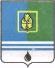 2Приложение 1к постановлению Администрации города Когалыма4567Приложение 2к постановлению Администрации города КогалымаТаблица 1Распределение финансовых ресурсов муниципальной программы (по годам)*Примечание: используются следующие сокращения:ОМВвсООПиБ* - Отдел межведомственного взаимодействия в сфере обеспечения общественного порядка и безопасности Администрации города Когалыма; УО - Управление образования Администрации города Когалыма;МКУ "УОДОМС" Муниципальное казенное учреждение "Управление обеспечения деятельности органов местного самоуправления"; МКУ "ЕДДС" - Муниципальное казённое учреждение "Единая дежурно - диспетчерская служба города Когалыма";МАУ  ДО "СШ "Дворец спорта" - Муниципальное автономное учреждение дополнительного образования «Спортивная школа «Дворец спорта»)";МАУ "КДК "АРТ - Праздник" - Муниципальное автономное учреждение "Культурно - досуговый комплекс "АРТ - Праздник"; КФ - Комитет финансов Администрации города Когалыма;МБУ "ЦБС" - Муниципальное бюджетное учреждение "Централизованная библиотечная система"; УКиС - Управление культуры и спорта и Администрации города Когалыма;УпоОВ - Управление по общим вопросам Администрации города Когалыма;МКУ "УКС и ЖКХ города Когалыма" - Муниципальное казённое учреждение "Управление капитального строительства и жилищно - коммунального комплекса города Когалыма"; МАУ "МКЦ "Феникс" - Муниципальное автономное учреждение "Молодёжный комплексный центр "Феникс";ЮУ - Юридическое управление Администрации города Когалыма;Отдел по ОДМКДН - Отдел по организации деятельности муниципальной комиссии по делам несовершеннолетних и защите их прав при Администрации города Когалыма; УИДиРП - Управление инвестиционной деятельности и развития предпринимательства Администрации города Когалыма;УВП - Управление внутренней политики Администрации города Когалыма; УЭ - Управление экономики Администрации города Когалыма;Отдел АиГ - Отдел архитектуры и градостроительства Администрации города Когалыма.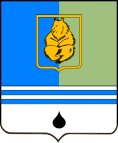 ПОСТАНОВЛЕНИЕ АДМИНИСТРАЦИИ ГОРОДА КОГАЛЫМАХанты-Мансийского автономного округа - ЮгрыПОСТАНОВЛЕНИЕ АДМИНИСТРАЦИИ ГОРОДА КОГАЛЫМАХанты-Мансийского автономного округа - Югрыот [Дата документа]№ [Номер документа]                                      «Параметры финансового обеспечения муниципальной программы Источники финансированияРасходы по годам (тыс. рублей)Расходы по годам (тыс. рублей)Расходы по годам (тыс. рублей)Расходы по годам (тыс. рублей)Расходы по годам (тыс. рублей)Расходы по годам (тыс. рублей)Расходы по годам (тыс. рублей)Расходы по годам (тыс. рублей)Расходы по годам (тыс. рублей) »                                      «Параметры финансового обеспечения муниципальной программы Источники финансированияВсего20232024202520262027202820292030 »                                      «Параметры финансового обеспечения муниципальной программы всего242 855,332276,030 633,229 991,029 991,029 991,029 991,029 991,029 991,0 »                                      «Параметры финансового обеспечения муниципальной программы федеральный бюджет18,87,16,90,80,80,80,80,80,8 »                                      «Параметры финансового обеспечения муниципальной программы бюджет автономного округа102 095,714 286,413 123,112 447,712 447,712 447,712 447,712 447,712 447,7 »                                      «Параметры финансового обеспечения муниципальной программы бюджет города Когалыма140 740,717 982,517 503,217 542,517 542,517 542,517 542,517 542,517 542,5 »                                      «Параметры финансового обеспечения муниципальной программы иные источники финансирования0,00,00,00,00,00,00,00,00,0 »Глава города КогалымаДОКУМЕНТ ПОДПИСАН ЭЛЕКТРОННОЙ ПОДПИСЬЮСертификат [Номер сертификата 1] Владелец [Владелец сертификата 1]Действителен с [ДатаС 1] по [ДатаПо 1]Н.Н.Пальчиковот [Датадокумента]№ [Номердокумента]Целевые показателимуниципальной программы№ п/пНаименование целевого показателяДокумент – основаниеЗначение показателя по годамЗначение показателя по годамЗначение показателя по годамЗначение показателя по годамЗначение показателя по годамЗначение показателя по годамЗначение показателя по годамЗначение показателя по годамЗначение показателя по годамЗначение показателя по годамЗначение показателя по годамЦелевые показателимуниципальной программы№ п/пНаименование целевого показателяДокумент – основаниеБазовое значение20232024202520262027202820292030На момент окончания реализациимуниципальной программыОтветственный исполнитель/соисполнитель за достижение показателяЦелевые показателимуниципальной программыIУровень преступности (число зарегистрирован ных преступлений на 100 тыс. населения), единиц.Показатель формируется на основании ведомственных статистических данных ОМВД России по городу Когалыму.Государственная программа Ханты Мансийского автономного округа - Югры «Профилактика правонарушений и обеспечение отдельных прав граждан», утвержденная постановлением Правительства Ханты - Мансийского автономного округа- Югры от 31.10.2021 №479-п104810391030102110121003994985976976Отделмежведомственного взаимодействия всфере обеспечения общественного порядка ибезопасности Администрациигорода КогалымаЦелевые показателимуниципальной программыIIДоляпотребительски х споров, разрешенных в досудебном и внесудебномпорядке, вГосударственная программа Ханты Мансийского автономного округа - Югры «Профилактика правонарушений и обеспечение отдельных прав граждан», утвержденная постановлениемПравительства Ханты -90,59191,591,5929292,59393,593,5Управление инвестиционной деятельности и развитияпредпринимательстобщем количестве споров с участиемпотребителей,%Мансийского автономного округа- Югры от 31.10.2021 №479-пва Администрации города КогалымаIIIКоличество мероприятийнаправленных на профилактику незаконного оборота и потребления наркотических средств и психотропных веществ, наркомании на территории городаКогалыма, единиц. Государственная программа Ханты Мансийского автономного округа - Югры «Профилактика правонарушений и обеспечение отдельных прав граждан», утвержденная постановлением Правительства Ханты - Мансийского автономного округа- Югры от 31.10.2021 №479-п45505151525353545454Управление образования Администрации города Когалыма;Управление культуры и спорта Администрации города КогалымаУправление внутренней политики Администрации города КогалымаIVОбщая распространённ ость наркомании на территории городаКогалыма (на 100 тыс. населения),Единиц.Государственная программа Ханты Мансийского автономного округа - Югры «Профилактика правонарушений и обеспечение отдельных прав граждан», утвержденная постановлением Правительства Ханты - Мансийского автономного округа- Югры от 31.10.2021 №479-п49,447,045,043,041,039,037,035,033,033,0Отделмежведомственного взаимодействия всфере обеспечения общественного порядка ибезопасности Администрациигорода КогалымаVКоличество форм и случаев непосредственн огоосуществления местногосамоуправлени я и участия населения в осуществлении местногосамоуправлени я в городе Когалыме,единиц.Государственная программа Ханты Мансийского автономного округа - Югры «Профилактика правонарушений и обеспечение отдельных прав граждан», утвержденная постановлением Правительства Ханты - Мансийского автономного округа- Югры от 31.10.2021 №479-п50525456586062646666Отдел архитектуры иградостроительства Администрации города Когалыма;Управление экономикиАдминистрации города Когалыма;Комитет финансов Администрации города Когалыма;Управление внутренней политикиАдминистрации города Когалыма;Управление образованияАдминистрации города Когалыма;Муниципальное казённое учреждение«Управление капитальногостроительства и жилищно –коммунальногокомплекса города Когалыма»VIУровень преступности на улицах и в общественных местах	(число зарегистрирова нных преступлений на	100		тыс. человекнаселения), единицы.Государственная программа Ханты Мансийского автономного округа - Югры «Профилактика правонарушений и обеспечение отдельных прав граждан», утвержденная постановлением Правительства Ханты - Мансийского автономного округа- Югры от 31.10.2021 №479-п205198191184177170163156149149Отделмежведомственного взаимодействия всфере обеспечения общественного порядка ибезопасности Администрациигорода Когалымаот [Датадокумента]№ [Номердокумента]Номер структурного элемента (основного мероприятия)Структурный элемент (основное мероприятие) муниципальной программы)Ответственный исполнитель/ соисполнитель,учреждение, организацияИсточники финансированияФинансовые затраты на реализацию (тыс. рублей)Финансовые затраты на реализацию (тыс. рублей)Финансовые затраты на реализацию (тыс. рублей)Финансовые затраты на реализацию (тыс. рублей)Финансовые затраты на реализацию (тыс. рублей)Финансовые затраты на реализацию (тыс. рублей)Финансовые затраты на реализацию (тыс. рублей)Финансовые затраты на реализацию (тыс. рублей)Финансовые затраты на реализацию (тыс. рублей)Финансовые затраты на реализацию (тыс. рублей)Номер структурного элемента (основного мероприятия)Структурный элемент (основное мероприятие) муниципальной программы)Ответственный исполнитель/ соисполнитель,учреждение, организацияИсточники финансированиявсего2023г.2024202520262027202820292030г.12345678910111213Цель: «Снижение уровня преступности»Цель: «Снижение уровня преступности»Цель: «Снижение уровня преступности»Цель: «Снижение уровня преступности»Цель: «Снижение уровня преступности»Цель: «Снижение уровня преступности»Цель: «Снижение уровня преступности»Цель: «Снижение уровня преступности»Цель: «Снижение уровня преступности»Цель: «Снижение уровня преступности»Цель: «Снижение уровня преступности»Цель: «Снижение уровня преступности»Цель: «Снижение уровня преступности»Цель: «Снижение уровня преступности»Задача №1. «Создание и совершенствование условий для обеспечения общественного порядка, в том числе с участием граждан»Задача №1. «Создание и совершенствование условий для обеспечения общественного порядка, в том числе с участием граждан»Задача №1. «Создание и совершенствование условий для обеспечения общественного порядка, в том числе с участием граждан»Задача №1. «Создание и совершенствование условий для обеспечения общественного порядка, в том числе с участием граждан»Задача №1. «Создание и совершенствование условий для обеспечения общественного порядка, в том числе с участием граждан»Задача №1. «Создание и совершенствование условий для обеспечения общественного порядка, в том числе с участием граждан»Задача №1. «Создание и совершенствование условий для обеспечения общественного порядка, в том числе с участием граждан»Задача №1. «Создание и совершенствование условий для обеспечения общественного порядка, в том числе с участием граждан»Задача №1. «Создание и совершенствование условий для обеспечения общественного порядка, в том числе с участием граждан»Задача №1. «Создание и совершенствование условий для обеспечения общественного порядка, в том числе с участием граждан»Задача №1. «Создание и совершенствование условий для обеспечения общественного порядка, в том числе с участием граждан»Задача №1. «Создание и совершенствование условий для обеспечения общественного порядка, в том числе с участием граждан»Задача №1. «Создание и совершенствование условий для обеспечения общественного порядка, в том числе с участием граждан»Задача №1. «Создание и совершенствование условий для обеспечения общественного порядка, в том числе с участием граждан»Подпрограмма 1 «Профилактика правонарушений»Подпрограмма 1 «Профилактика правонарушений»Подпрограмма 1 «Профилактика правонарушений»Подпрограмма 1 «Профилактика правонарушений»Подпрограмма 1 «Профилактика правонарушений»Подпрограмма 1 «Профилактика правонарушений»Подпрограмма 1 «Профилактика правонарушений»Подпрограмма 1 «Профилактика правонарушений»Подпрограмма 1 «Профилактика правонарушений»Подпрограмма 1 «Профилактика правонарушений»Подпрограмма 1 «Профилактика правонарушений»Подпрограмма 1 «Профилактика правонарушений»Подпрограмма 1 «Профилактика правонарушений»Подпрограмма 1 «Профилактика правонарушений»Процессная частьПроцессная частьПроцессная частьПроцессная частьПроцессная частьПроцессная частьПроцессная частьПроцессная частьПроцессная частьПроцессная частьПроцессная частьПроцессная частьПроцессная частьПроцессная часть1.1.Создание условий для деятельности народных дружин (VI)ОМВвсООПиБ*всего5 248,80656,10656,10656,10656,10656,10656,10656,10656,101.1.Создание условий для деятельности народных дружин (VI)ОМВвсООПиБ*федеральный
бюджет0,000,000,000,000,000,000,000,000,001.1.Создание условий для деятельности народных дружин (VI)ОМВвсООПиБ*бюджет
автономного округа1 349,60168,70168,70168,70168,70168,70168,70168,70168,701.1.Создание условий для деятельности народных дружин (VI)ОМВвсООПиБ*бюджет города
Когалыма3 899,20487,40487,40487,40487,40487,40487,40487,40487,401.1.Создание условий для деятельности народных дружин (VI)ОМВвсООПиБ*иные источники
финансирования0,000,000,000,000,000,000,000,000,001.2.Обеспечение функционирования и развития систем видеонаблюдения в сфере общественного порядка (I)ОМВвсООПиБ/МКУ«ЕДДС города Когалыма»*всего79 642,009 940,409 949,409 958,709 958,709 958,709 958,709 958,709 958,701.2.Обеспечение функционирования и развития систем видеонаблюдения в сфере общественного порядка (I)ОМВвсООПиБ/МКУ«ЕДДС города Когалыма»*федеральный
бюджет0,000,000,000,000,000,000,000,000,001.2.Обеспечение функционирования и развития систем видеонаблюдения в сфере общественного порядка (I)ОМВвсООПиБ/МКУ«ЕДДС города Когалыма»*бюджет
автономного округа0,000,000,000,000,000,000,000,000,001.2.Обеспечение функционирования и развития систем видеонаблюдения в сфере общественного порядка (I)ОМВвсООПиБ/МКУ«ЕДДС города Когалыма»*бюджет города
Когалыма79 642,009 940,409 949,409 958,709 958,709 958,709 958,709 958,709 958,701.2.Обеспечение функционирования и развития систем видеонаблюдения в сфере общественного порядка (I)ОМВвсООПиБ/МКУ«ЕДДС города Когалыма»*иные источники
финансирования0,000,000,000,000,000,000,000,000,001.3.Реализация отдельных государственных полномочий, предусмотренных Законом Ханты- Мансийского автономного округа - Югры от 02.03. 2009 №5-оз «Об административных комиссиях в Ханты- Мансийском автономном округе – Югре» (I)ОМВвсООиБ Административная комиссия;МКУ «УOДОМС»*всего32 593,264 592,364 156,903 974,003 974,003 974,003 974,003 974,003 974,001.3.Реализация отдельных государственных полномочий, предусмотренных Законом Ханты- Мансийского автономного округа - Югры от 02.03. 2009 №5-оз «Об административных комиссиях в Ханты- Мансийском автономном округе – Югре» (I)ОМВвсООиБ Административная комиссия;МКУ «УOДОМС»*федеральный
бюджет0,000,000,000,000,000,000,000,000,001.3.Реализация отдельных государственных полномочий, предусмотренных Законом Ханты- Мансийского автономного округа - Югры от 02.03. 2009 №5-оз «Об административных комиссиях в Ханты- Мансийском автономном округе – Югре» (I)ОМВвсООиБ Административная комиссия;МКУ «УOДОМС»*бюджет
автономного округа31 750,604 449,104 082,703 869,803 869,803 869,803 869,803 869,803 869,801.3.Реализация отдельных государственных полномочий, предусмотренных Законом Ханты- Мансийского автономного округа - Югры от 02.03. 2009 №5-оз «Об административных комиссиях в Ханты- Мансийском автономном округе – Югре» (I)ОМВвсООиБ Административная комиссия;МКУ «УOДОМС»*бюджет города
Когалыма842,66143,2674,20104,20104,20104,20104,20104,20104,201.3.Реализация отдельных государственных полномочий, предусмотренных Законом Ханты- Мансийского автономного округа - Югры от 02.03. 2009 №5-оз «Об административных комиссиях в Ханты- Мансийском автономном округе – Югре» (I)ОМВвсООиБ Административная комиссия;МКУ «УOДОМС»*иные источники
финансирования0,000,000,000,000,000,000,000,000,001.3.Реализация отдельных государственных полномочий, предусмотренных Законом Ханты- Мансийского автономного округа - Югры от 02.03. 2009 №5-оз «Об административных комиссиях в Ханты- Мансийском автономном округе – Югре» (I)всего 31 654,224 471,224 039,803 857,203 857,203 857,203 857,203 857,203 857,20Административная комиссия*федеральный
бюджет0,000,000,000,000,000,000,000,000,00Административная комиссия*бюджет
автономного округа30 811,564 327,963 965,603 753,003 753,003 753,003 753,003 753,003 753,00Административная комиссия*бюджет города
Когалыма842,66143,2674,20104,20104,20104,20104,20104,20104,20Административная комиссия*иные источники
финансирования0,000,000,000,000,000,000,000,000,00МКУ «УOДОМС»*всего939,04121,14117,10116,80116,80116,80116,80116,80116,80МКУ «УOДОМС»*федеральный
бюджет0,000,000,000,000,000,000,000,000,00МКУ «УOДОМС»*бюджет
автономного округа939,04121,14117,10116,80116,80116,80116,80116,80116,80МКУ «УOДОМС»*бюджет города
Когалыма0,000,000,000,000,000,000,000,000,00МКУ «УOДОМС»*иные источники
финансирования0,000,000,000,000,000,000,000,000,001.4.Осуществление государственных полномочий по составлению (изменению и дополнению) списков кандидатов в присяжные заседатели федеральных судов общейюрисдикции (I)ОМВвсООПиБ/ ЮУ*всего18,807,106,900,800,800,800,800,800,801.4.Осуществление государственных полномочий по составлению (изменению и дополнению) списков кандидатов в присяжные заседатели федеральных судов общейюрисдикции (I)ОМВвсООПиБ/ ЮУ*федеральный
бюджет18,807,106,900,800,800,800,800,800,801.4.Осуществление государственных полномочий по составлению (изменению и дополнению) списков кандидатов в присяжные заседатели федеральных судов общейюрисдикции (I)ОМВвсООПиБ/ ЮУ*бюджет
автономного округа0,000,000,000,000,000,000,000,000,001.4.Осуществление государственных полномочий по составлению (изменению и дополнению) списков кандидатов в присяжные заседатели федеральных судов общейюрисдикции (I)ОМВвсООПиБ/ ЮУ*бюджет города
Когалыма0,000,000,000,000,000,000,000,000,001.4.Осуществление государственных полномочий по составлению (изменению и дополнению) списков кандидатов в присяжные заседатели федеральных судов общейюрисдикции (I)ОМВвсООПиБ/ ЮУ*иные источники
финансирования0,000,000,000,000,000,000,000,000,001.5.Совершенствован ие информационног о и методического обеспечения профилактики правонарушений, повышения правосознания граждан (I)ОМВвсООПиБ/ УО*всего2 134,40266,80266,80266,80266,80266,80266,80266,80266,801.5.Совершенствован ие информационног о и методического обеспечения профилактики правонарушений, повышения правосознания граждан (I)ОМВвсООПиБ/ УО*федеральный
бюджет0,000,000,000,000,000,000,000,000,001.5.Совершенствован ие информационног о и методического обеспечения профилактики правонарушений, повышения правосознания граждан (I)ОМВвсООПиБ/ УО*бюджет
автономного округа0,000,000,000,000,000,000,000,000,001.5.Совершенствован ие информационног о и методического обеспечения профилактики правонарушений, повышения правосознания граждан (I)ОМВвсООПиБ/ УО*бюджет города
Когалыма2 134,40266,80266,80266,80266,80266,80266,80266,80266,801.5.Совершенствован ие информационног о и методического обеспечения профилактики правонарушений, повышения правосознания граждан (I)ОМВвсООПиБ/ УО*иные источники
финансирования0,000,000,000,000,000,000,000,000,001.5.1Проведение городских конкурсов«Государство. Право. Я.», «Юный помощник полиции», «День правовой помощи детям»УО*всего800,00100,00100,00100,00100,00100,00100,00100,00100,001.5.1Проведение городских конкурсов«Государство. Право. Я.», «Юный помощник полиции», «День правовой помощи детям»УО*федеральный
бюджет0,000,000,000,000,000,000,000,000,001.5.1Проведение городских конкурсов«Государство. Право. Я.», «Юный помощник полиции», «День правовой помощи детям»УО*бюджет
автономного округа0,000,000,000,000,000,000,000,000,001.5.1Проведение городских конкурсов«Государство. Право. Я.», «Юный помощник полиции», «День правовой помощи детям»УО*бюджет города
Когалыма800,00100,00100,00100,00100,00100,00100,00100,00100,001.5.1Проведение городских конкурсов«Государство. Право. Я.», «Юный помощник полиции», «День правовой помощи детям»УО*иные источники
финансирования0,000,000,000,000,000,000,000,000,001.5.2.Проведение семинаров, семинаров - тренингов, конференций, конкурсов,«круглых столов», совещаний для специалистов, преподавателей общественных организаций, волонтёров, занимающихся решением вопросов профилактики правонарушений среди подростков.Повышение профессионального уровня, квалификации специалистов субъектов профилактики правонарушенийУО*всего664,8083,1083,1083,1083,1083,1083,1083,1083,101.5.2.Проведение семинаров, семинаров - тренингов, конференций, конкурсов,«круглых столов», совещаний для специалистов, преподавателей общественных организаций, волонтёров, занимающихся решением вопросов профилактики правонарушений среди подростков.Повышение профессионального уровня, квалификации специалистов субъектов профилактики правонарушенийУО*федеральный
бюджет0,000,000,000,000,000,000,000,000,001.5.2.Проведение семинаров, семинаров - тренингов, конференций, конкурсов,«круглых столов», совещаний для специалистов, преподавателей общественных организаций, волонтёров, занимающихся решением вопросов профилактики правонарушений среди подростков.Повышение профессионального уровня, квалификации специалистов субъектов профилактики правонарушенийУО*бюджет
автономного округа0,000,000,000,000,000,000,000,000,001.5.2.Проведение семинаров, семинаров - тренингов, конференций, конкурсов,«круглых столов», совещаний для специалистов, преподавателей общественных организаций, волонтёров, занимающихся решением вопросов профилактики правонарушений среди подростков.Повышение профессионального уровня, квалификации специалистов субъектов профилактики правонарушенийУО*бюджет города
Когалыма664,8083,1083,1083,1083,1083,1083,1083,1083,101.5.2.Проведение семинаров, семинаров - тренингов, конференций, конкурсов,«круглых столов», совещаний для специалистов, преподавателей общественных организаций, волонтёров, занимающихся решением вопросов профилактики правонарушений среди подростков.Повышение профессионального уровня, квалификации специалистов субъектов профилактики правонарушенийУО*иные источники
финансирования0,000,000,000,000,000,000,000,000,001.5.3.Проведение разъяснительной работы с несовершеннолетними и семьями, находящимися в социально опасномОДМКДН*всего0,000,000,000,000,000,000,000,000,001.5.3.Проведение разъяснительной работы с несовершеннолетними и семьями, находящимися в социально опасномОДМКДН*федеральный
бюджет0,000,000,000,000,000,000,000,000,001.5.3.Проведение разъяснительной работы с несовершеннолетними и семьями, находящимися в социально опасномОДМКДН*бюджет
автономного округа0,000,000,000,000,000,000,000,000,00положении, с целью профилактикисовершения рецидива преступлений и правонарушенийбюджет города
Когалыма0,000,000,000,000,000,000,000,000,00положении, с целью профилактикисовершения рецидива преступлений и правонарушенийиные источники
финансирования 0,000,000,000,000,000,000,000,000,001.5.4.Создание, распространение, проведение конкурса социальных видеороликов и иной тематической рекламы, направленной на профилактикуправонарушенийОМВвсООПиБ*всего669,6083,7083,7083,7083,7083,7083,7083,7083,701.5.4.Создание, распространение, проведение конкурса социальных видеороликов и иной тематической рекламы, направленной на профилактикуправонарушенийОМВвсООПиБ*федеральный
бюджет0,000,000,000,000,000,000,000,000,001.5.4.Создание, распространение, проведение конкурса социальных видеороликов и иной тематической рекламы, направленной на профилактикуправонарушенийОМВвсООПиБ*бюджет
автономного округа0,000,000,000,000,000,000,000,000,001.5.4.Создание, распространение, проведение конкурса социальных видеороликов и иной тематической рекламы, направленной на профилактикуправонарушенийОМВвсООПиБ*бюджет города
Когалыма669,6083,7083,7083,7083,7083,7083,7083,7083,701.5.4.Создание, распространение, проведение конкурса социальных видеороликов и иной тематической рекламы, направленной на профилактикуправонарушенийОМВвсООПиБ*иные источники
финансирования0,000,000,000,000,000,000,000,000,001.6.Тематическая социальная реклама в сфере безопасности дорожного движения (I)ОМВвсООПиБ/ УКиС МП(МАУ «КДК «АРТ-Праздник»); УО*всего4 116,80514,60514,60514,60514,60514,60514,60514,60514,601.6.Тематическая социальная реклама в сфере безопасности дорожного движения (I)ОМВвсООПиБ/ УКиС МП(МАУ «КДК «АРТ-Праздник»); УО*федеральный
бюджет0,000,000,000,000,000,000,000,000,001.6.Тематическая социальная реклама в сфере безопасности дорожного движения (I)ОМВвсООПиБ/ УКиС МП(МАУ «КДК «АРТ-Праздник»); УО*бюджет
автономного округа0,000,000,000,000,000,000,000,000,001.6.Тематическая социальная реклама в сфере безопасности дорожного движения (I)ОМВвсООПиБ/ УКиС МП(МАУ «КДК «АРТ-Праздник»); УО*бюджет города
Когалыма4 116,80514,60514,60514,60514,60514,60514,60514,60514,601.6.Тематическая социальная реклама в сфере безопасности дорожного движения (I)ОМВвсООПиБ/ УКиС МП(МАУ «КДК «АРТ-Праздник»); УО*иные источники
финансирования0,000,000,000,000,000,000,000,000,001.6.1.Приобретение световозвращающихприспособлений для распространения среди воспитанников и обучающихся образовательных организаций.Приобретение оборудования для обучения грамотного поведения детей на дороге и участие в окружномконкурсе «Безопасноеколесо»УО*всего2 796,80349,60349,60349,60349,60349,60349,60349,60349,601.6.1.Приобретение световозвращающихприспособлений для распространения среди воспитанников и обучающихся образовательных организаций.Приобретение оборудования для обучения грамотного поведения детей на дороге и участие в окружномконкурсе «Безопасноеколесо»УО*федеральный
бюджет0,000,000,000,000,000,000,000,000,001.6.1.Приобретение световозвращающихприспособлений для распространения среди воспитанников и обучающихся образовательных организаций.Приобретение оборудования для обучения грамотного поведения детей на дороге и участие в окружномконкурсе «Безопасноеколесо»УО*бюджет
автономного округа0,000,000,000,000,000,000,000,000,001.6.1.Приобретение световозвращающихприспособлений для распространения среди воспитанников и обучающихся образовательных организаций.Приобретение оборудования для обучения грамотного поведения детей на дороге и участие в окружномконкурсе «Безопасноеколесо»УО*бюджет города
Когалыма2 796,80349,60349,60349,60349,60349,60349,60349,60349,601.6.1.Приобретение световозвращающихприспособлений для распространения среди воспитанников и обучающихся образовательных организаций.Приобретение оборудования для обучения грамотного поведения детей на дороге и участие в окружномконкурсе «Безопасноеколесо»УО*иные источники
финансирования0,000,000,000,000,000,000,000,000,001.6.2.Организация и проведение игровой тематической программы среди детей и подростков«Азбука дорог»УКиС (МАУ«КДК «АРТ–Праздник»)*всего1 320,00165,00165,00165,00165,00165,00165,00165,00165,001.6.2.Организация и проведение игровой тематической программы среди детей и подростков«Азбука дорог»УКиС (МАУ«КДК «АРТ–Праздник»)*федеральный
бюджет0,000,000,000,000,000,000,000,000,001.6.2.Организация и проведение игровой тематической программы среди детей и подростков«Азбука дорог»УКиС (МАУ«КДК «АРТ–Праздник»)*бюджет
автономного округа0,000,000,000,000,000,000,000,000,001.6.2.Организация и проведение игровой тематической программы среди детей и подростков«Азбука дорог»УКиС (МАУ«КДК «АРТ–Праздник»)*бюджет города
Когалыма1 320,00165,00165,00165,00165,00165,00165,00165,00165,001.6.2.Организация и проведение игровой тематической программы среди детей и подростков«Азбука дорог»УКиС (МАУ«КДК «АРТ–Праздник»)*иные источники
финансирования0,000,000,000,000,000,000,000,000,00Итого по Подпрограмме № 1Итого по Подпрограмме № 1Итого по Подпрограмме № 1всего123 754,0615 977,3615 550,7015 371,0015 371,0015 371,0015 371,0015 371,0015 371,00Итого по Подпрограмме № 1Итого по Подпрограмме № 1Итого по Подпрограмме № 1федеральный
бюджет18,807,106,900,800,800,800,800,800,80Итого по Подпрограмме № 1Итого по Подпрограмме № 1Итого по Подпрограмме № 1бюджет
автономного округа33 100,204 617,804 251,404 038,504 038,504 038,504 038,504 038,504 038,50Итого по Подпрограмме № 1Итого по Подпрограмме № 1Итого по Подпрограмме № 1бюджет города
Когалыма90 635,0611 352,4611 292,4011 331,7011 331,7011 331,7011 331,7011 331,7011 331,70Итого по Подпрограмме № 1Итого по Подпрограмме № 1Итого по Подпрограмме № 1иные источники
финансирования0,000,000,000,000,000,000,000,000,00в том числе:в том числе:в том числе:в том числе:в том числе:в том числе:в том числе:в том числе:в том числе:в том числе:в том числе:в том числе:в том числе:Процессная часть Подпрограммы № 1Процессная часть Подпрограммы № 1Процессная часть Подпрограммы № 1всего123 754,0615 977,3615 550,7015 371,0015 371,0015 371,0015 371,0015 371,0015 371,00Процессная часть Подпрограммы № 1Процессная часть Подпрограммы № 1Процессная часть Подпрограммы № 1федеральный
бюджет18,807,106,900,800,800,800,800,800,80Процессная часть Подпрограммы № 1Процессная часть Подпрограммы № 1Процессная часть Подпрограммы № 1бюджет
автономного округа33 100,204 617,804 251,404 038,504 038,504 038,504 038,504 038,504 038,50Процессная часть Подпрограммы № 1Процессная часть Подпрограммы № 1Процессная часть Подпрограммы № 1бюджет города
Когалыма90 635,0611 352,4611 292,4011 331,7011 331,7011 331,7011 331,7011 331,7011 331,70Процессная часть Подпрограммы № 1Процессная часть Подпрограммы № 1Процессная часть Подпрограммы № 1иные источники
финансирования0,000,000,000,000,000,000,000,000,00Цель: «Снижение уровня преступности»Цель: «Снижение уровня преступности»Цель: «Снижение уровня преступности»Цель: «Снижение уровня преступности»Цель: «Снижение уровня преступности»Цель: «Снижение уровня преступности»Цель: «Снижение уровня преступности»Цель: «Снижение уровня преступности»Цель: «Снижение уровня преступности»Цель: «Снижение уровня преступности»Цель: «Снижение уровня преступности»Цель: «Снижение уровня преступности»Цель: «Снижение уровня преступности»Задача №2 «Создание условий для деятельности субъектов профилактики наркомании. Реализация профилактического комплекса мер в антинаркотической деятельности»Задача №2 «Создание условий для деятельности субъектов профилактики наркомании. Реализация профилактического комплекса мер в антинаркотической деятельности»Задача №2 «Создание условий для деятельности субъектов профилактики наркомании. Реализация профилактического комплекса мер в антинаркотической деятельности»Задача №2 «Создание условий для деятельности субъектов профилактики наркомании. Реализация профилактического комплекса мер в антинаркотической деятельности»Задача №2 «Создание условий для деятельности субъектов профилактики наркомании. Реализация профилактического комплекса мер в антинаркотической деятельности»Задача №2 «Создание условий для деятельности субъектов профилактики наркомании. Реализация профилактического комплекса мер в антинаркотической деятельности»Задача №2 «Создание условий для деятельности субъектов профилактики наркомании. Реализация профилактического комплекса мер в антинаркотической деятельности»Задача №2 «Создание условий для деятельности субъектов профилактики наркомании. Реализация профилактического комплекса мер в антинаркотической деятельности»Задача №2 «Создание условий для деятельности субъектов профилактики наркомании. Реализация профилактического комплекса мер в антинаркотической деятельности»Задача №2 «Создание условий для деятельности субъектов профилактики наркомании. Реализация профилактического комплекса мер в антинаркотической деятельности»Задача №2 «Создание условий для деятельности субъектов профилактики наркомании. Реализация профилактического комплекса мер в антинаркотической деятельности»Задача №2 «Создание условий для деятельности субъектов профилактики наркомании. Реализация профилактического комплекса мер в антинаркотической деятельности»Задача №2 «Создание условий для деятельности субъектов профилактики наркомании. Реализация профилактического комплекса мер в антинаркотической деятельности»Подпрограмма 2 «Профилактика незаконного оборота и потребления наркотических средств и психотропных веществ, наркомании»Подпрограмма 2 «Профилактика незаконного оборота и потребления наркотических средств и психотропных веществ, наркомании»Подпрограмма 2 «Профилактика незаконного оборота и потребления наркотических средств и психотропных веществ, наркомании»Подпрограмма 2 «Профилактика незаконного оборота и потребления наркотических средств и психотропных веществ, наркомании»Подпрограмма 2 «Профилактика незаконного оборота и потребления наркотических средств и психотропных веществ, наркомании»Подпрограмма 2 «Профилактика незаконного оборота и потребления наркотических средств и психотропных веществ, наркомании»Подпрограмма 2 «Профилактика незаконного оборота и потребления наркотических средств и психотропных веществ, наркомании»Подпрограмма 2 «Профилактика незаконного оборота и потребления наркотических средств и психотропных веществ, наркомании»Подпрограмма 2 «Профилактика незаконного оборота и потребления наркотических средств и психотропных веществ, наркомании»Подпрограмма 2 «Профилактика незаконного оборота и потребления наркотических средств и психотропных веществ, наркомании»Подпрограмма 2 «Профилактика незаконного оборота и потребления наркотических средств и психотропных веществ, наркомании»Подпрограмма 2 «Профилактика незаконного оборота и потребления наркотических средств и психотропных веществ, наркомании»Подпрограмма 2 «Профилактика незаконного оборота и потребления наркотических средств и психотропных веществ, наркомании»Процессная частьПроцессная частьПроцессная частьПроцессная частьПроцессная частьПроцессная частьПроцессная частьПроцессная частьПроцессная частьПроцессная частьПроцессная частьПроцессная частьПроцессная часть2.1.Организация и проведение мероприятий с субъектами профилактики, в том числе с участием общественности(III,IV)ОМВвсООПиБ/ УКиС (МАУ «МКЦФеникс»); УО*всего1 203,20150,40150,40150,40150,40150,40150,40150,40150,402.1.Организация и проведение мероприятий с субъектами профилактики, в том числе с участием общественности(III,IV)ОМВвсООПиБ/ УКиС (МАУ «МКЦФеникс»); УО*федеральный
бюджет0,000,000,000,000,000,000,000,000,002.1.Организация и проведение мероприятий с субъектами профилактики, в том числе с участием общественности(III,IV)ОМВвсООПиБ/ УКиС (МАУ «МКЦФеникс»); УО*бюджет
автономного округа0,000,000,000,000,000,000,000,000,002.1.Организация и проведение мероприятий с субъектами профилактики, в том числе с участием общественности(III,IV)ОМВвсООПиБ/ УКиС (МАУ «МКЦФеникс»); УО*бюджет города
Когалыма1 203,20150,40150,40150,40150,40150,40150,40150,40150,402.1.Организация и проведение мероприятий с субъектами профилактики, в том числе с участием общественности(III,IV)ОМВвсООПиБ/ УКиС (МАУ «МКЦФеникс»); УО*иные источники
финансирования0,000,000,000,000,000,000,000,000,002.1.1.Проведениесеминаров, семинаров- тренингов, конференций, конкурсов,«круглых столов», совещаний для специалистов, представителей общественных организаций, волонтёров, занимающихся решением вопросов по проблемам наркомании.Повышение профессионального уровня, квалификации специалистов субъектов профилактики, занимающихся пропагандой здорового образа жизни.Приобретение учебно- методических программ, пособий по профилактике наркоманииУО*всего1 203,20150,40150,40150,40150,40150,40150,40150,40150,402.1.1.Проведениесеминаров, семинаров- тренингов, конференций, конкурсов,«круглых столов», совещаний для специалистов, представителей общественных организаций, волонтёров, занимающихся решением вопросов по проблемам наркомании.Повышение профессионального уровня, квалификации специалистов субъектов профилактики, занимающихся пропагандой здорового образа жизни.Приобретение учебно- методических программ, пособий по профилактике наркоманииУО*федеральный
бюджет0,000,000,000,000,000,000,000,000,002.1.1.Проведениесеминаров, семинаров- тренингов, конференций, конкурсов,«круглых столов», совещаний для специалистов, представителей общественных организаций, волонтёров, занимающихся решением вопросов по проблемам наркомании.Повышение профессионального уровня, квалификации специалистов субъектов профилактики, занимающихся пропагандой здорового образа жизни.Приобретение учебно- методических программ, пособий по профилактике наркоманииУО*бюджет
автономного округа0,000,000,000,000,000,000,000,000,002.1.1.Проведениесеминаров, семинаров- тренингов, конференций, конкурсов,«круглых столов», совещаний для специалистов, представителей общественных организаций, волонтёров, занимающихся решением вопросов по проблемам наркомании.Повышение профессионального уровня, квалификации специалистов субъектов профилактики, занимающихся пропагандой здорового образа жизни.Приобретение учебно- методических программ, пособий по профилактике наркоманииУО*бюджет города
Когалыма1 203,20150,40150,40150,40150,40150,40150,40150,40150,402.1.1.Проведениесеминаров, семинаров- тренингов, конференций, конкурсов,«круглых столов», совещаний для специалистов, представителей общественных организаций, волонтёров, занимающихся решением вопросов по проблемам наркомании.Повышение профессионального уровня, квалификации специалистов субъектов профилактики, занимающихся пропагандой здорового образа жизни.Приобретение учебно- методических программ, пособий по профилактике наркоманииУО*иные источники
финансирования0,000,000,000,000,000,000,000,000,002.1.2.Оказание поддержки детско - юношеским, молодёжным волонтёрским (добровольчески м) объединениям, в том числе в части профилактики незаконного потребления наркотических ипсихотропных веществУКиС (МАУ «МКЦФеникс»); УО*всего0,000,000,000,000,000,000,000,000,002.1.2.Оказание поддержки детско - юношеским, молодёжным волонтёрским (добровольчески м) объединениям, в том числе в части профилактики незаконного потребления наркотических ипсихотропных веществУКиС (МАУ «МКЦФеникс»); УО*федеральный
бюджет0,000,000,000,000,000,000,000,000,002.1.2.Оказание поддержки детско - юношеским, молодёжным волонтёрским (добровольчески м) объединениям, в том числе в части профилактики незаконного потребления наркотических ипсихотропных веществУКиС (МАУ «МКЦФеникс»); УО*бюджет
автономного округа0,000,000,000,000,000,000,000,000,002.1.2.Оказание поддержки детско - юношеским, молодёжным волонтёрским (добровольчески м) объединениям, в том числе в части профилактики незаконного потребления наркотических ипсихотропных веществУКиС (МАУ «МКЦФеникс»); УО*бюджет города
Когалыма0,000,000,000,000,000,000,000,000,002.1.2.Оказание поддержки детско - юношеским, молодёжным волонтёрским (добровольчески м) объединениям, в том числе в части профилактики незаконного потребления наркотических ипсихотропных веществУКиС (МАУ «МКЦФеникс»); УО*иные источники
финансирования0,000,000,000,000,000,000,000,000,002.1.3.Организацияпроведения проверок образовательных организаций, учреждений культуры, на предмет реализации мероприятий по ограничению доступа к сайтам, пропагандирующ им наркотические веществаУКиС; УО*всего0,000,000,000,000,000,000,000,000,002.1.3.Организацияпроведения проверок образовательных организаций, учреждений культуры, на предмет реализации мероприятий по ограничению доступа к сайтам, пропагандирующ им наркотические веществаУКиС; УО*федеральный
бюджет0,000,000,000,000,000,000,000,000,002.1.3.Организацияпроведения проверок образовательных организаций, учреждений культуры, на предмет реализации мероприятий по ограничению доступа к сайтам, пропагандирующ им наркотические веществаУКиС; УО*бюджет
автономного округа0,000,000,000,000,000,000,000,000,002.1.3.Организацияпроведения проверок образовательных организаций, учреждений культуры, на предмет реализации мероприятий по ограничению доступа к сайтам, пропагандирующ им наркотические веществаУКиС; УО*бюджет города
Когалыма0,000,000,000,000,000,000,000,000,002.1.3.Организацияпроведения проверок образовательных организаций, учреждений культуры, на предмет реализации мероприятий по ограничению доступа к сайтам, пропагандирующ им наркотические веществаУКиС; УО*иные источники
финансирования0,000,000,000,000,000,000,000,000,002.2.Проведение информационной антинаркотическ ой пропаганды (III, IV)ОМВвсООПиБ/ УКиС; (МАУ «МКЦФеникс»); УО*всего712,8089,1089,1089,1089,1089,1089,1089,1089,102.2.Проведение информационной антинаркотическ ой пропаганды (III, IV)ОМВвсООПиБ/ УКиС; (МАУ «МКЦФеникс»); УО*федеральный
бюджет0,000,000,000,000,000,000,000,000,002.2.Проведение информационной антинаркотическ ой пропаганды (III, IV)ОМВвсООПиБ/ УКиС; (МАУ «МКЦФеникс»); УО*бюджет
автономного округа0,000,000,000,000,000,000,000,000,002.2.Проведение информационной антинаркотическ ой пропаганды (III, IV)ОМВвсООПиБ/ УКиС; (МАУ «МКЦФеникс»); УО*бюджет города
Когалыма712,8089,1089,1089,1089,1089,1089,1089,1089,102.2.Проведение информационной антинаркотическ ой пропаганды (III, IV)ОМВвсООПиБ/ УКиС; (МАУ «МКЦФеникс»); УО*иные источники
финансирования0,000,000,000,000,000,000,000,000,002.2.1.Создание и распространение в городе Когалыме социальной рекламы: антинаркотическ их баннеров, видеороликов, видеофильмов, радио- и телепередач, печатных материалов по профилактике наркомании и токсикоманииОМВвсООПиБ; УКиСвсего712,8089,1089,1089,1089,1089,1089,1089,1089,102.2.1.Создание и распространение в городе Когалыме социальной рекламы: антинаркотическ их баннеров, видеороликов, видеофильмов, радио- и телепередач, печатных материалов по профилактике наркомании и токсикоманииОМВвсООПиБ; УКиСфедеральный
бюджет0,000,000,000,000,000,000,000,000,002.2.1.Создание и распространение в городе Когалыме социальной рекламы: антинаркотическ их баннеров, видеороликов, видеофильмов, радио- и телепередач, печатных материалов по профилактике наркомании и токсикомании(МАУ «МКЦФеникс»)*бюджет
автономного округа0,000,000,000,000,000,000,000,000,002.2.1.Создание и распространение в городе Когалыме социальной рекламы: антинаркотическ их баннеров, видеороликов, видеофильмов, радио- и телепередач, печатных материалов по профилактике наркомании и токсикомании(МАУ «МКЦФеникс»)*бюджет города
Когалыма712,8089,1089,1089,1089,1089,1089,1089,1089,102.2.1.Создание и распространение в городе Когалыме социальной рекламы: антинаркотическ их баннеров, видеороликов, видеофильмов, радио- и телепередач, печатных материалов по профилактике наркомании и токсикомании(МАУ «МКЦФеникс»)*иные источники
финансирования0,000,000,000,000,000,000,000,000,002.2.1.Создание и распространение в городе Когалыме социальной рекламы: антинаркотическ их баннеров, видеороликов, видеофильмов, радио- и телепередач, печатных материалов по профилактике наркомании и токсикоманииОМВвсООПиБ*всего687,2085,9085,9085,9085,9085,9085,9085,9085,902.2.1.Создание и распространение в городе Когалыме социальной рекламы: антинаркотическ их баннеров, видеороликов, видеофильмов, радио- и телепередач, печатных материалов по профилактике наркомании и токсикоманииОМВвсООПиБ*федеральный
бюджет0,000,000,000,000,000,000,000,000,002.2.1.Создание и распространение в городе Когалыме социальной рекламы: антинаркотическ их баннеров, видеороликов, видеофильмов, радио- и телепередач, печатных материалов по профилактике наркомании и токсикоманииОМВвсООПиБ*бюджет
автономного округа0,000,000,000,000,000,000,000,000,002.2.1.Создание и распространение в городе Когалыме социальной рекламы: антинаркотическ их баннеров, видеороликов, видеофильмов, радио- и телепередач, печатных материалов по профилактике наркомании и токсикоманииОМВвсООПиБ*бюджет города
Когалыма687,2085,9085,9085,9085,9085,9085,9085,9085,902.2.1.Создание и распространение в городе Когалыме социальной рекламы: антинаркотическ их баннеров, видеороликов, видеофильмов, радио- и телепередач, печатных материалов по профилактике наркомании и токсикоманииОМВвсООПиБ*иные источники
финансирования0,000,000,000,000,000,000,000,000,002.2.1.Создание и распространение в городе Когалыме социальной рекламы: антинаркотическ их баннеров, видеороликов, видеофильмов, радио- и телепередач, печатных материалов по профилактике наркомании и токсикоманииУКиС (МАУ «МКЦФеникс»)*всего25,603,203,203,203,203,203,203,203,202.2.1.Создание и распространение в городе Когалыме социальной рекламы: антинаркотическ их баннеров, видеороликов, видеофильмов, радио- и телепередач, печатных материалов по профилактике наркомании и токсикоманииУКиС (МАУ «МКЦФеникс»)*федеральный
бюджет0,000,000,000,000,000,000,000,000,002.2.1.Создание и распространение в городе Когалыме социальной рекламы: антинаркотическ их баннеров, видеороликов, видеофильмов, радио- и телепередач, печатных материалов по профилактике наркомании и токсикоманииУКиС (МАУ «МКЦФеникс»)*бюджет
автономного округа0,000,000,000,000,000,000,000,000,002.2.1.Создание и распространение в городе Когалыме социальной рекламы: антинаркотическ их баннеров, видеороликов, видеофильмов, радио- и телепередач, печатных материалов по профилактике наркомании и токсикоманииУКиС (МАУ «МКЦФеникс»)*бюджет города
Когалыма25,603,203,203,203,203,203,203,203,202.2.1.Создание и распространение в городе Когалыме социальной рекламы: антинаркотическ их баннеров, видеороликов, видеофильмов, радио- и телепередач, печатных материалов по профилактике наркомании и токсикоманииУКиС (МАУ «МКЦФеникс»)*иные источники
финансирования0,000,000,000,000,000,000,000,000,002.3.Формирование негативного отношения к незаконному обороту и потреблению наркотиков (III,IV)ОМВвсООПиБ;Отдел по ОДМКДН; УКиС (МАУ ДО "СШ "Дворец спорта" МБУ«ЦБС», МАУ «МКЦФеникс»); УО*всего4 028,00626,00486,00486,00486,00486,00486,00486,00486,002.3.Формирование негативного отношения к незаконному обороту и потреблению наркотиков (III,IV)ОМВвсООПиБ;Отдел по ОДМКДН; УКиС (МАУ ДО "СШ "Дворец спорта" МБУ«ЦБС», МАУ «МКЦФеникс»); УО*федеральный
бюджет0,000,000,000,000,000,000,000,000,002.3.Формирование негативного отношения к незаконному обороту и потреблению наркотиков (III,IV)ОМВвсООПиБ;Отдел по ОДМКДН; УКиС (МАУ ДО "СШ "Дворец спорта" МБУ«ЦБС», МАУ «МКЦФеникс»); УО*бюджет
автономного округа0,000,000,000,000,000,000,000,000,002.3.Формирование негативного отношения к незаконному обороту и потреблению наркотиков (III,IV)ОМВвсООПиБ;Отдел по ОДМКДН; УКиС (МАУ ДО "СШ "Дворец спорта" МБУ«ЦБС», МАУ «МКЦФеникс»); УО*бюджет города
Когалыма4 028,00626,00486,00486,00486,00486,00486,00486,00486,002.3.Формирование негативного отношения к незаконному обороту и потреблению наркотиков (III,IV)ОМВвсООПиБ;Отдел по ОДМКДН; УКиС (МАУ ДО "СШ "Дворец спорта" МБУ«ЦБС», МАУ «МКЦФеникс»); УО*иные источники
финансирования0,000,000,000,000,000,000,000,000,002.3.1.Реализация мероприятий«Спорт - основа здорового образа жизни»УКиС (МАУ  ДО "СШ "Дворец спорта" )*всего872,00109,00109,00109,00109,00109,00109,00109,00109,002.3.1.Реализация мероприятий«Спорт - основа здорового образа жизни»УКиС (МАУ  ДО "СШ "Дворец спорта" )*федеральный
бюджет0,000,000,000,000,000,000,000,000,002.3.1.Реализация мероприятий«Спорт - основа здорового образа жизни»УКиС (МАУ  ДО "СШ "Дворец спорта" )*бюджет
автономного округа0,000,000,000,000,000,000,000,000,002.3.1.Реализация мероприятий«Спорт - основа здорового образа жизни»УКиС (МАУ  ДО "СШ "Дворец спорта" )*бюджет города
Когалыма872,00109,00109,00109,00109,00109,00109,00109,00109,002.3.1.Реализация мероприятий«Спорт - основа здорового образа жизни»УКиС (МАУ  ДО "СШ "Дворец спорта" )*иные источники
финансирования0,000,000,000,000,000,000,000,000,002.3.2.Организация и проведение детско- юношеского марафона«Прекрасное слово - жизнь»МБУ «ЦБС»*всего648,8081,1081,1081,1081,1081,1081,1081,1081,102.3.2.Организация и проведение детско- юношеского марафона«Прекрасное слово - жизнь»МБУ «ЦБС»*федеральный
бюджет0,000,000,000,000,000,000,000,000,002.3.2.Организация и проведение детско- юношеского марафона«Прекрасное слово - жизнь»МБУ «ЦБС»*бюджет
автономного округа0,000,000,000,000,000,000,000,000,002.3.2.Организация и проведение детско- юношеского марафона«Прекрасное слово - жизнь»МБУ «ЦБС»*бюджет города
Когалыма648,8081,1081,1081,1081,1081,1081,1081,1081,102.3.2.Организация и проведение детско- юношеского марафона«Прекрасное слово - жизнь»МБУ «ЦБС»*иные источники
финансирования0,000,000,000,000,000,000,000,000,002.3.3.Организация профильной смены для лидеров детско- юношеских волонтёрских движений, с целью формирования негативного отношения к незаконному обороту иИ потребления наркотиков        УО*Всего1 360,00170,00170,00170,00170,00170,00170,00170,00170,002.3.3.Организация профильной смены для лидеров детско- юношеских волонтёрских движений, с целью формирования негативного отношения к незаконному обороту иИ потребления наркотиков        УО*федеральный бюджет0,000,000,000,000,000,000,000,000,00.бюджетавтономного округа0,000,000,000,000,000,000,000,000,00.бюджет городаКогалыма1 360,00170,00170,00170,00170,00170,00170,00170,00170,00.иные источникифинансирования0,000,000,000,000,000,000,000,000,002.3.4.Организация и проведение мероприятий среди детей, подростков, молодёжи, направленных на здоровый образ жизни, профилактику наркомании, в том числе, проведение массовых профилактических мероприятий, направленных на пропаганду здорового образа жизни (международный день борьбы с наркоманией и незаконным оборотом наркотиков, всемирный день без табачного дыма, международный день отказа от курения, всероссийский день трезвости, день зимних видов спорта в России,международный Олимпийский день и др.)УкиС (МАУ «МКЦ»«Феникс»;МАУ  ДО "СШ "Дворец спорта" УО;Отдел по ОДМКДН*всего165,6020,7020,7020,7020,7020,7020,7020,7020,702.3.4.Организация и проведение мероприятий среди детей, подростков, молодёжи, направленных на здоровый образ жизни, профилактику наркомании, в том числе, проведение массовых профилактических мероприятий, направленных на пропаганду здорового образа жизни (международный день борьбы с наркоманией и незаконным оборотом наркотиков, всемирный день без табачного дыма, международный день отказа от курения, всероссийский день трезвости, день зимних видов спорта в России,международный Олимпийский день и др.)УкиС (МАУ «МКЦ»«Феникс»;МАУ  ДО "СШ "Дворец спорта" УО;Отдел по ОДМКДН*федеральный
бюджет0,000,000,000,000,000,000,000,000,002.3.4.Организация и проведение мероприятий среди детей, подростков, молодёжи, направленных на здоровый образ жизни, профилактику наркомании, в том числе, проведение массовых профилактических мероприятий, направленных на пропаганду здорового образа жизни (международный день борьбы с наркоманией и незаконным оборотом наркотиков, всемирный день без табачного дыма, международный день отказа от курения, всероссийский день трезвости, день зимних видов спорта в России,международный Олимпийский день и др.)УкиС (МАУ «МКЦ»«Феникс»;МАУ  ДО "СШ "Дворец спорта" УО;Отдел по ОДМКДН*бюджет
автономного округа0,000,000,000,000,000,000,000,000,002.3.4.Организация и проведение мероприятий среди детей, подростков, молодёжи, направленных на здоровый образ жизни, профилактику наркомании, в том числе, проведение массовых профилактических мероприятий, направленных на пропаганду здорового образа жизни (международный день борьбы с наркоманией и незаконным оборотом наркотиков, всемирный день без табачного дыма, международный день отказа от курения, всероссийский день трезвости, день зимних видов спорта в России,международный Олимпийский день и др.)УкиС (МАУ «МКЦ»«Феникс»;МАУ  ДО "СШ "Дворец спорта" УО;Отдел по ОДМКДН*бюджет города
Когалыма165,6020,7020,7020,7020,7020,7020,7020,7020,702.3.4.Организация и проведение мероприятий среди детей, подростков, молодёжи, направленных на здоровый образ жизни, профилактику наркомании, в том числе, проведение массовых профилактических мероприятий, направленных на пропаганду здорового образа жизни (международный день борьбы с наркоманией и незаконным оборотом наркотиков, всемирный день без табачного дыма, международный день отказа от курения, всероссийский день трезвости, день зимних видов спорта в России,международный Олимпийский день и др.)УкиС (МАУ «МКЦ»«Феникс»;МАУ  ДО "СШ "Дворец спорта" УО;Отдел по ОДМКДН*иные источники
финансирования0,000,000,000,000,000,000,000,000,002.3.4.Организация и проведение мероприятий среди детей, подростков, молодёжи, направленных на здоровый образ жизни, профилактику наркомании, в том числе, проведение массовых профилактических мероприятий, направленных на пропаганду здорового образа жизни (международный день борьбы с наркоманией и незаконным оборотом наркотиков, всемирный день без табачного дыма, международный день отказа от курения, всероссийский день трезвости, день зимних видов спорта в России,международный Олимпийский день и др.)УКиС (МАУ «МКЦ»«Феникс»)*всего165,6020,7020,7020,7020,7020,7020,7020,7020,702.3.4.Организация и проведение мероприятий среди детей, подростков, молодёжи, направленных на здоровый образ жизни, профилактику наркомании, в том числе, проведение массовых профилактических мероприятий, направленных на пропаганду здорового образа жизни (международный день борьбы с наркоманией и незаконным оборотом наркотиков, всемирный день без табачного дыма, международный день отказа от курения, всероссийский день трезвости, день зимних видов спорта в России,международный Олимпийский день и др.)УКиС (МАУ «МКЦ»«Феникс»)*федеральный
бюджет0,000,000,000,000,000,000,000,000,002.3.4.Организация и проведение мероприятий среди детей, подростков, молодёжи, направленных на здоровый образ жизни, профилактику наркомании, в том числе, проведение массовых профилактических мероприятий, направленных на пропаганду здорового образа жизни (международный день борьбы с наркоманией и незаконным оборотом наркотиков, всемирный день без табачного дыма, международный день отказа от курения, всероссийский день трезвости, день зимних видов спорта в России,международный Олимпийский день и др.)УКиС (МАУ «МКЦ»«Феникс»)*бюджет
автономного округа0,000,000,000,000,000,000,000,000,002.3.4.Организация и проведение мероприятий среди детей, подростков, молодёжи, направленных на здоровый образ жизни, профилактику наркомании, в том числе, проведение массовых профилактических мероприятий, направленных на пропаганду здорового образа жизни (международный день борьбы с наркоманией и незаконным оборотом наркотиков, всемирный день без табачного дыма, международный день отказа от курения, всероссийский день трезвости, день зимних видов спорта в России,международный Олимпийский день и др.)УКиС (МАУ «МКЦ»«Феникс»)*бюджет города
Когалыма165,6020,7020,7020,7020,7020,7020,7020,7020,702.3.4.Организация и проведение мероприятий среди детей, подростков, молодёжи, направленных на здоровый образ жизни, профилактику наркомании, в том числе, проведение массовых профилактических мероприятий, направленных на пропаганду здорового образа жизни (международный день борьбы с наркоманией и незаконным оборотом наркотиков, всемирный день без табачного дыма, международный день отказа от курения, всероссийский день трезвости, день зимних видов спорта в России,международный Олимпийский день и др.)УКиС (МАУ «МКЦ»«Феникс»)*иные источники
финансирования0,000,000,000,000,000,000,000,000,002.3.5.Проведение акции «Шаг навстречу»УКиС (МАУ «МКЦФеникс»)*всего41,605,205,205,205,205,205,205,205,202.3.5.Проведение акции «Шаг навстречу»УКиС (МАУ «МКЦФеникс»)*федеральный
бюджет0,000,000,000,000,000,000,000,000,002.3.5.Проведение акции «Шаг навстречу»УКиС (МАУ «МКЦФеникс»)*бюджет
автономного округа0,000,000,000,000,000,000,000,000,002.3.5.Проведение акции «Шаг навстречу»УКиС (МАУ «МКЦФеникс»)*бюджет города
Когалыма41,605,205,205,205,205,205,205,205,202.3.5.Проведение акции «Шаг навстречу»УКиС (МАУ «МКЦФеникс»)*иные источники
финансирования0,000,000,000,000,000,000,000,000,002.3.6.Цикл мероприятий«Альтернатива»УКиС (МАУ «МКЦФеникс»)*всего940,00240,00100,00100,00100,00100,00100,00100,00100,002.3.6.Цикл мероприятий«Альтернатива»УКиС (МАУ «МКЦФеникс»)*федеральный
бюджет0,000,000,000,000,000,000,000,000,002.3.6.Цикл мероприятий«Альтернатива»УКиС (МАУ «МКЦФеникс»)*бюджет
автономного округа0,000,000,000,000,000,000,000,000,002.3.6.Цикл мероприятий«Альтернатива»УКиС (МАУ «МКЦФеникс»)*бюджет города
Когалыма940,00240,00100,00100,00100,00100,00100,00100,00100,002.3.6.Цикл мероприятий«Альтернатива»УКиС (МАУ «МКЦФеникс»)*иные источники
финансирования0,000,000,000,000,000,000,000,000,00Итого по Подпрограмме № 2Итого по Подпрограмме № 2Итого по Подпрограмме № 2всего5 944,00865,50725,50725,50725,50725,50725,50725,50725,50Итого по Подпрограмме № 2Итого по Подпрограмме № 2Итого по Подпрограмме № 2федеральный
бюджет0,000,000,000,000,000,000,000,000,00Итого по Подпрограмме № 2Итого по Подпрограмме № 2Итого по Подпрограмме № 2бюджет
автономного округа0,000,000,000,000,000,000,000,000,00Итого по Подпрограмме № 2Итого по Подпрограмме № 2Итого по Подпрограмме № 2бюджет города
Когалыма5 944,00865,50725,50725,50725,50725,50725,50725,50725,50Итого по Подпрограмме № 2Итого по Подпрограмме № 2Итого по Подпрограмме № 2иные источники
финансирования0,000,000,000,000,000,000,000,000,00в том числе:в том числе:в том числе:в том числе:в том числе:в том числе:в том числе:в том числе:в том числе:в том числе:в том числе:в том числе:в том числе:в том числе:Процессная часть подпрограммы  2Процессная часть подпрограммы  2Процессная часть подпрограммы  2всего5944,00865,50725,50725,50725,50725,50725,50725,50725,50Процессная часть подпрограммы  2Процессная часть подпрограммы  2Процессная часть подпрограммы  2федеральный
бюджет0,000,000,000,000,000,000,000,000,00Процессная часть подпрограммы  2Процессная часть подпрограммы  2Процессная часть подпрограммы  2бюджет
автономного округа0,000,000,000,000,000,000,000,000,00Процессная часть подпрограммы  2Процессная часть подпрограммы  2Процессная часть подпрограммы  2бюджет города
Когалыма5944,00865,50725,50725,50725,50725,50725,50725,50725,50Процессная часть подпрограммы  2Процессная часть подпрограммы  2Процессная часть подпрограммы  2иные источники
финансирования0,000,000,000,000,000,000,000,000,00Цель: «Снижение уровня преступности»Цель: «Снижение уровня преступности»Цель: «Снижение уровня преступности»Цель: «Снижение уровня преступности»Цель: «Снижение уровня преступности»Цель: «Снижение уровня преступности»Цель: «Снижение уровня преступности»Цель: «Снижение уровня преступности»Цель: «Снижение уровня преступности»Цель: «Снижение уровня преступности»Цель: «Снижение уровня преступности»Цель: «Снижение уровня преступности»Цель: «Снижение уровня преступности»Задача №3. «Повышение уровня правовой грамотности и формирование у населения навыков рационального потребительского поведения»Задача №3. «Повышение уровня правовой грамотности и формирование у населения навыков рационального потребительского поведения»Задача №3. «Повышение уровня правовой грамотности и формирование у населения навыков рационального потребительского поведения»Задача №3. «Повышение уровня правовой грамотности и формирование у населения навыков рационального потребительского поведения»Задача №3. «Повышение уровня правовой грамотности и формирование у населения навыков рационального потребительского поведения»Задача №3. «Повышение уровня правовой грамотности и формирование у населения навыков рационального потребительского поведения»Задача №3. «Повышение уровня правовой грамотности и формирование у населения навыков рационального потребительского поведения»Задача №3. «Повышение уровня правовой грамотности и формирование у населения навыков рационального потребительского поведения»Задача №3. «Повышение уровня правовой грамотности и формирование у населения навыков рационального потребительского поведения»Задача №3. «Повышение уровня правовой грамотности и формирование у населения навыков рационального потребительского поведения»Задача №3. «Повышение уровня правовой грамотности и формирование у населения навыков рационального потребительского поведения»Задача №3. «Повышение уровня правовой грамотности и формирование у населения навыков рационального потребительского поведения»Задача №3. «Повышение уровня правовой грамотности и формирование у населения навыков рационального потребительского поведения»Подпрограмма 3. «Обеспечение защиты прав потребителей»Подпрограмма 3. «Обеспечение защиты прав потребителей»Подпрограмма 3. «Обеспечение защиты прав потребителей»Подпрограмма 3. «Обеспечение защиты прав потребителей»Подпрограмма 3. «Обеспечение защиты прав потребителей»Подпрограмма 3. «Обеспечение защиты прав потребителей»Подпрограмма 3. «Обеспечение защиты прав потребителей»Подпрограмма 3. «Обеспечение защиты прав потребителей»Подпрограмма 3. «Обеспечение защиты прав потребителей»Подпрограмма 3. «Обеспечение защиты прав потребителей»Подпрограмма 3. «Обеспечение защиты прав потребителей»Подпрограмма 3. «Обеспечение защиты прав потребителей»Подпрограмма 3. «Обеспечение защиты прав потребителей»Процессная частьПроцессная частьПроцессная частьПроцессная частьПроцессная частьПроцессная частьПроцессная частьПроцессная частьПроцессная частьПроцессная частьПроцессная частьПроцессная частьПроцессная часть3.1.Информирование и консультирование в сфере защиты прав потребителей (I,II)ОМВвсООПиБ* УИДиРП*всего0,000,000,000,000,000,000,000,000,003.1.Информирование и консультирование в сфере защиты прав потребителей (I,II)ОМВвсООПиБ* УИДиРП*федеральный
бюджет0,000,000,000,000,000,000,000,000,003.1.Информирование и консультирование в сфере защиты прав потребителей (I,II)ОМВвсООПиБ* УИДиРП*бюджет
автономного округа0,000,000,000,000,000,000,000,000,003.1.Информирование и консультирование в сфере защиты прав потребителей (I,II)ОМВвсООПиБ* УИДиРП*бюджет города
Когалыма0,000,000,000,000,000,000,000,000,003.1.Информирование и консультирование в сфере защиты прав потребителей (I,II)ОМВвсООПиБ* УИДиРП*иные источники
финансирования0,000,000,000,000,000,000,000,000,00Итого по Подпрограмме № 3Итого по Подпрограмме № 3Итого по Подпрограмме № 3всего0,000,000,000,000,000,000,000,000,00Итого по Подпрограмме № 3Итого по Подпрограмме № 3Итого по Подпрограмме № 3федеральный
бюджет0,000,000,000,000,000,000,000,000,00Итого по Подпрограмме № 3Итого по Подпрограмме № 3Итого по Подпрограмме № 3бюджет
автономного округа0,000,000,000,000,000,000,000,000,00Итого по Подпрограмме № 3Итого по Подпрограмме № 3Итого по Подпрограмме № 3бюджет города
Когалыма0,000,000,000,000,000,000,000,000,00Итого по Подпрограмме № 3Итого по Подпрограмме № 3Итого по Подпрограмме № 3иные источники
финансирования0,000,000,000,000,000,000,000,000,00в том числе:в том числе:в том числе:в том числе:в том числе:в том числе:в том числе:в том числе:в том числе:в том числе:в том числе:в том числе:в том числе:Процессная часть Подпрограммы № 3Процессная часть Подпрограммы № 3Процессная часть Подпрограммы № 3всего0,000,000,000,000,000,000,000,000,00федеральный
бюджет0,000,000,000,000,000,000,000,000,00бюджет
автономного округа0,000,000,000,000,000,000,000,000,00бюджет города
Когалыма0,000,000,000,000,000,000,000,000,00иные источники
финансирования0,000,000,000,000,000,000,000,000,00Цель: «Обеспечение прав граждан в отдельных сферах жизнедеятельности»Цель: «Обеспечение прав граждан в отдельных сферах жизнедеятельности»Цель: «Обеспечение прав граждан в отдельных сферах жизнедеятельности»Цель: «Обеспечение прав граждан в отдельных сферах жизнедеятельности»Цель: «Обеспечение прав граждан в отдельных сферах жизнедеятельности»Цель: «Обеспечение прав граждан в отдельных сферах жизнедеятельности»Цель: «Обеспечение прав граждан в отдельных сферах жизнедеятельности»Цель: «Обеспечение прав граждан в отдельных сферах жизнедеятельности»Цель: «Обеспечение прав граждан в отдельных сферах жизнедеятельности»Цель: «Обеспечение прав граждан в отдельных сферах жизнедеятельности»Цель: «Обеспечение прав граждан в отдельных сферах жизнедеятельности»Цель: «Обеспечение прав граждан в отдельных сферах жизнедеятельности»Цель: «Обеспечение прав граждан в отдельных сферах жизнедеятельности»Задача №4. «Обеспечение отдельных полномочий и функций, создание условий для выполнения функций, направленных на обеспечение прав и законных интересов жителей города Когалыма в отдельных сферах жизнедеятельности»Задача №4. «Обеспечение отдельных полномочий и функций, создание условий для выполнения функций, направленных на обеспечение прав и законных интересов жителей города Когалыма в отдельных сферах жизнедеятельности»Задача №4. «Обеспечение отдельных полномочий и функций, создание условий для выполнения функций, направленных на обеспечение прав и законных интересов жителей города Когалыма в отдельных сферах жизнедеятельности»Задача №4. «Обеспечение отдельных полномочий и функций, создание условий для выполнения функций, направленных на обеспечение прав и законных интересов жителей города Когалыма в отдельных сферах жизнедеятельности»Задача №4. «Обеспечение отдельных полномочий и функций, создание условий для выполнения функций, направленных на обеспечение прав и законных интересов жителей города Когалыма в отдельных сферах жизнедеятельности»Задача №4. «Обеспечение отдельных полномочий и функций, создание условий для выполнения функций, направленных на обеспечение прав и законных интересов жителей города Когалыма в отдельных сферах жизнедеятельности»Задача №4. «Обеспечение отдельных полномочий и функций, создание условий для выполнения функций, направленных на обеспечение прав и законных интересов жителей города Когалыма в отдельных сферах жизнедеятельности»Задача №4. «Обеспечение отдельных полномочий и функций, создание условий для выполнения функций, направленных на обеспечение прав и законных интересов жителей города Когалыма в отдельных сферах жизнедеятельности»Задача №4. «Обеспечение отдельных полномочий и функций, создание условий для выполнения функций, направленных на обеспечение прав и законных интересов жителей города Когалыма в отдельных сферах жизнедеятельности»Задача №4. «Обеспечение отдельных полномочий и функций, создание условий для выполнения функций, направленных на обеспечение прав и законных интересов жителей города Когалыма в отдельных сферах жизнедеятельности»Задача №4. «Обеспечение отдельных полномочий и функций, создание условий для выполнения функций, направленных на обеспечение прав и законных интересов жителей города Когалыма в отдельных сферах жизнедеятельности»Задача №4. «Обеспечение отдельных полномочий и функций, создание условий для выполнения функций, направленных на обеспечение прав и законных интересов жителей города Когалыма в отдельных сферах жизнедеятельности»Задача №4. «Обеспечение отдельных полномочий и функций, создание условий для выполнения функций, направленных на обеспечение прав и законных интересов жителей города Когалыма в отдельных сферах жизнедеятельности»Подпрограмма 4. «Создание условий для выполнения функций, направленных на обеспечение прав и законных интересов жителей города Когалыма в отдельных сферах жизнедеятельности»Подпрограмма 4. «Создание условий для выполнения функций, направленных на обеспечение прав и законных интересов жителей города Когалыма в отдельных сферах жизнедеятельности»Подпрограмма 4. «Создание условий для выполнения функций, направленных на обеспечение прав и законных интересов жителей города Когалыма в отдельных сферах жизнедеятельности»Подпрограмма 4. «Создание условий для выполнения функций, направленных на обеспечение прав и законных интересов жителей города Когалыма в отдельных сферах жизнедеятельности»Подпрограмма 4. «Создание условий для выполнения функций, направленных на обеспечение прав и законных интересов жителей города Когалыма в отдельных сферах жизнедеятельности»Подпрограмма 4. «Создание условий для выполнения функций, направленных на обеспечение прав и законных интересов жителей города Когалыма в отдельных сферах жизнедеятельности»Подпрограмма 4. «Создание условий для выполнения функций, направленных на обеспечение прав и законных интересов жителей города Когалыма в отдельных сферах жизнедеятельности»Подпрограмма 4. «Создание условий для выполнения функций, направленных на обеспечение прав и законных интересов жителей города Когалыма в отдельных сферах жизнедеятельности»Подпрограмма 4. «Создание условий для выполнения функций, направленных на обеспечение прав и законных интересов жителей города Когалыма в отдельных сферах жизнедеятельности»Подпрограмма 4. «Создание условий для выполнения функций, направленных на обеспечение прав и законных интересов жителей города Когалыма в отдельных сферах жизнедеятельности»Подпрограмма 4. «Создание условий для выполнения функций, направленных на обеспечение прав и законных интересов жителей города Когалыма в отдельных сферах жизнедеятельности»Подпрограмма 4. «Создание условий для выполнения функций, направленных на обеспечение прав и законных интересов жителей города Когалыма в отдельных сферах жизнедеятельности»Подпрограмма 4. «Создание условий для выполнения функций, направленных на обеспечение прав и законных интересов жителей города Когалыма в отдельных сферах жизнедеятельности»Процессная частьПроцессная частьПроцессная частьПроцессная частьПроцессная частьПроцессная частьПроцессная частьПроцессная частьПроцессная частьПроцессная частьПроцессная частьПроцессная частьПроцессная часть4.1.Обеспечениевыполнения полномочий и функций отдела межведомственного взаимодействия в сфере обеспечения общественного порядка и безопасности Администрации города Когалыма (I,V)ОМВвсООПиБ*всего44083,595686,495485,305485,305485,305485,305485,305485,305485,304.1.Обеспечениевыполнения полномочий и функций отдела межведомственного взаимодействия в сфере обеспечения общественного порядка и безопасности Администрации города Когалыма (I,V)ОМВвсООПиБ*федеральный
бюджет0,000,000,000,000,000,000,000,000,004.1.Обеспечениевыполнения полномочий и функций отдела межведомственного взаимодействия в сфере обеспечения общественного порядка и безопасности Администрации города Когалыма (I,V)ОМВвсООПиБ*бюджет
автономного округа0,000,000,000,000,000,000,000,000,004.1.Обеспечениевыполнения полномочий и функций отдела межведомственного взаимодействия в сфере обеспечения общественного порядка и безопасности Администрации города Когалыма (I,V)ОМВвсООПиБ*бюджет города
Когалыма44083,595686,495485,305485,305485,305485,305485,305485,305485,304.1.Обеспечениевыполнения полномочий и функций отдела межведомственного взаимодействия в сфере обеспечения общественного порядка и безопасности Администрации города Когалыма (I,V)ОМВвсООПиБ*иные источники
финансирования0,000,000,000,000,000,000,000,000,004.2.Выполнениеполномочий органа местного самоуправления по развитию форм непосредственного осуществления населением местного самоуправления и участия населения в осуществленииместного самоуправления (V)ОМВвсООПиБ/ Отдел АиГ; УЭ; КФ; САиП; УКиС; УО; МКУ «УЖКХ»*всего0,000,000,000,000,000,000,000,000,004.2.Выполнениеполномочий органа местного самоуправления по развитию форм непосредственного осуществления населением местного самоуправления и участия населения в осуществленииместного самоуправления (V)ОМВвсООПиБ/ Отдел АиГ; УЭ; КФ; САиП; УКиС; УО; МКУ «УЖКХ»*федеральный
бюджет0,000,000,000,000,000,000,000,000,004.2.Выполнениеполномочий органа местного самоуправления по развитию форм непосредственного осуществления населением местного самоуправления и участия населения в осуществленииместного самоуправления (V)ОМВвсООПиБ/ Отдел АиГ; УЭ; КФ; САиП; УКиС; УО; МКУ «УЖКХ»*бюджет
автономного округа0,000,000,000,000,000,000,000,000,004.2.Выполнениеполномочий органа местного самоуправления по развитию форм непосредственного осуществления населением местного самоуправления и участия населения в осуществленииместного самоуправления (V)ОМВвсООПиБ/ Отдел АиГ; УЭ; КФ; САиП; УКиС; УО; МКУ «УЖКХ»*бюджет города
Когалыма0,000,000,000,000,000,000,000,000,004.2.Выполнениеполномочий органа местного самоуправления по развитию форм непосредственного осуществления населением местного самоуправления и участия населения в осуществленииместного самоуправления (V)ОМВвсООПиБ/ Отдел АиГ; УЭ; КФ; САиП; УКиС; УО; МКУ «УЖКХ»*иные источники
финансирования0,000,000,000,000,000,000,000,000,004.3. Исполнение отдельных государственных полномочий по делам несовершеннолетних и защите их прав муниципальной комиссией по делам несовершеннолетних и защите их прав при Администрации города Когалыма (I)ОДМКДН, МКУ «УОДОМС»*всеговсего69073,6269073,629746,729746,728871,708409,208409,208409,208409,208409,208409,208409,204.3. Исполнение отдельных государственных полномочий по делам несовершеннолетних и защите их прав муниципальной комиссией по делам несовершеннолетних и защите их прав при Администрации города Когалыма (I)ОДМКДН, МКУ «УОДОМС»*федеральный
бюджетфедеральный
бюджет0,000,000,000,000,000,000,000,000,000,000,000,004.3. Исполнение отдельных государственных полномочий по делам несовершеннолетних и защите их прав муниципальной комиссией по делам несовершеннолетних и защите их прав при Администрации города Когалыма (I)ОДМКДН, МКУ «УОДОМС»*бюджет
автономного округабюджет
автономного округа68995,5068995,509668,609668,608871,708409,208409,208409,208409,208409,208409,208409,204.3. Исполнение отдельных государственных полномочий по делам несовершеннолетних и защите их прав муниципальной комиссией по делам несовершеннолетних и защите их прав при Администрации города Когалыма (I)ОДМКДН, МКУ «УОДОМС»*бюджет города Когалымабюджет города Когалыма78,1278,1278,1278,120,000,000,000,000,000,000,000,004.3. Исполнение отдельных государственных полномочий по делам несовершеннолетних и защите их прав муниципальной комиссией по делам несовершеннолетних и защите их прав при Администрации города Когалыма (I)ОДМКДН, МКУ «УОДОМС»*иные источники финансированияиные источники финансирования0,000,000,000,000,000,000,000,000,000,000,000,004.3. Исполнение отдельных государственных полномочий по делам несовершеннолетних и защите их прав муниципальной комиссией по делам несовершеннолетних и защите их прав при Администрации города Когалыма (I)ОДМКДН*всеговсего66242,7266242,729365,929365,928488,608064,708064,708064,708064,708064,708064,708064,704.3. Исполнение отдельных государственных полномочий по делам несовершеннолетних и защите их прав муниципальной комиссией по делам несовершеннолетних и защите их прав при Администрации города Когалыма (I)ОДМКДН*федеральный
бюджетфедеральный
бюджет0,000,000,000,000,000,000,000,000,000,000,000,004.3. Исполнение отдельных государственных полномочий по делам несовершеннолетних и защите их прав муниципальной комиссией по делам несовершеннолетних и защите их прав при Администрации города Когалыма (I)ОДМКДН*бюджет
автономного округабюджет
автономного округа66164,6066164,609287,809287,808488,608064,708064,708064,708064,708064,708064,708064,704.3. Исполнение отдельных государственных полномочий по делам несовершеннолетних и защите их прав муниципальной комиссией по делам несовершеннолетних и защите их прав при Администрации города Когалыма (I)ОДМКДН*бюджет города Когалымабюджет города Когалыма78,1278,1278,1278,120,000,000,000,000,000,000,000,004.3. Исполнение отдельных государственных полномочий по делам несовершеннолетних и защите их прав муниципальной комиссией по делам несовершеннолетних и защите их прав при Администрации города Когалыма (I)ОДМКДН*иные источники финансированияиные источники финансирования0,000,000,000,000,000,000,000,000,000,000,000,004.3. Исполнение отдельных государственных полномочий по делам несовершеннолетних и защите их прав муниципальной комиссией по делам несовершеннолетних и защите их прав при Администрации города Когалыма (I)МКУ «УОДОМС»*всеговсего2830,902830,90380,80380,80383,10344,50344,50344,50344,50344,50344,50344,504.3. Исполнение отдельных государственных полномочий по делам несовершеннолетних и защите их прав муниципальной комиссией по делам несовершеннолетних и защите их прав при Администрации города Когалыма (I)МКУ «УОДОМС»*федеральный
бюджетфедеральный
бюджет0,000,000,000,000,000,000,000,000,000,000,000,004.3. Исполнение отдельных государственных полномочий по делам несовершеннолетних и защите их прав муниципальной комиссией по делам несовершеннолетних и защите их прав при Администрации города Когалыма (I)МКУ «УОДОМС»*бюджет
автономного округабюджет
автономного округа2830,902830,90380,80380,80383,10344,50344,50344,50344,50344,50344,50344,504.3. Исполнение отдельных государственных полномочий по делам несовершеннолетних и защите их прав муниципальной комиссией по делам несовершеннолетних и защите их прав при Администрации города Когалыма (I)МКУ «УОДОМС»*бюджет города Когалымабюджет города Когалыма0,000,000,000,000,000,000,000,000,000,000,000,004.3. Исполнение отдельных государственных полномочий по делам несовершеннолетних и защите их прав муниципальной комиссией по делам несовершеннолетних и защите их прав при Администрации города Когалыма (I)МКУ «УОДОМС»*иные источники финансированияиные источники финансирования0,000,000,000,000,000,000,000,000,000,000,000,00Итого по Подпрограмме № 4Итого по Подпрограмме № 4Итого по Подпрограмме № 4Итого по Подпрограмме № 4всеговсего113157,21113157,2115433,2114357,0014357,0013894,5013894,5013894,5013894,5013894,5013894,50Итого по Подпрограмме № 4Итого по Подпрограмме № 4Итого по Подпрограмме № 4Итого по Подпрограмме № 4федеральный
бюджетфедеральный
бюджет0,000,000,000,000,000,000,000,000,000,000,00Итого по Подпрограмме № 4Итого по Подпрограмме № 4Итого по Подпрограмме № 4Итого по Подпрограмме № 4бюджет
автономного округабюджет
автономного округа68995,5068995,509668,608871,708871,708409,208409,208409,208409,208409,208409,20Итого по Подпрограмме № 4Итого по Подпрограмме № 4Итого по Подпрограмме № 4Итого по Подпрограмме № 4бюджет города
Когалымабюджет города
Когалыма44161,7144161,715764,615485,305485,305485,305485,305485,305485,305485,305485,30Итого по Подпрограмме № 4Итого по Подпрограмме № 4Итого по Подпрограмме № 4Итого по Подпрограмме № 4иные источники
финансированияиные источники
финансирования0,000,000,000,000,000,000,000,000,000,000,00в том числе:													в том числе:													в том числе:													в том числе:													в том числе:													в том числе:													в том числе:													в том числе:													в том числе:													в том числе:													в том числе:													в том числе:													в том числе:													в том числе:													в том числе:													в том числе:													в том числе:													Процессная часть подпрограммы  № 4Процессная часть подпрограммы  № 4Процессная часть подпрограммы  № 4Процессная часть подпрограммы  № 4всеговсего113157,21113157,2115433,2114357,0014357,0013894,5013894,5013894,5013894,5013894,5013894,50Процессная часть подпрограммы  № 4Процессная часть подпрограммы  № 4Процессная часть подпрограммы  № 4Процессная часть подпрограммы  № 4федеральный
бюджетфедеральный
бюджет0,000,000,000,000,000,000,000,000,000,000,00Процессная часть подпрограммы  № 4Процессная часть подпрограммы  № 4Процессная часть подпрограммы  № 4Процессная часть подпрограммы  № 4бюджет
автономного округабюджет
автономного округа68995,5068995,509668,608871,708871,708409,208409,208409,208409,208409,208409,20Процессная часть подпрограммы  № 4Процессная часть подпрограммы  № 4Процессная часть подпрограммы  № 4Процессная часть подпрограммы  № 4бюджет города
Когалымабюджет города
Когалыма44161,7144161,715764,615485,305485,305485,305485,305485,305485,305485,305485,30Процессная часть подпрограммы  № 4Процессная часть подпрограммы  № 4Процессная часть подпрограммы  № 4Процессная часть подпрограммы  № 4иные источники
финансированияиные источники
финансирования0,000,000,000,000,000,000,000,000,000,000,00Процессная часть в целом по муниципальной программе Процессная часть в целом по муниципальной программе Процессная часть в целом по муниципальной программе Процессная часть в целом по муниципальной программе всеговсего242 855,27242 855,2732 276,0730 633,2030 633,2029 991,0029 991,0029 991,0029 991,0029 991,0029 991,00Процессная часть в целом по муниципальной программе Процессная часть в целом по муниципальной программе Процессная часть в целом по муниципальной программе Процессная часть в целом по муниципальной программе федеральный
бюджетфедеральный
бюджет18,8018,807,106,906,900,800,800,800,800,800,80Процессная часть в целом по муниципальной программе Процессная часть в целом по муниципальной программе Процессная часть в целом по муниципальной программе Процессная часть в целом по муниципальной программе бюджет
автономного округабюджет
автономного округа102 095,70102 095,7014 286,4013 123,1013 123,1012 447,7012 447,7012 447,7012 447,7012 447,7012 447,70Процессная часть в целом по муниципальной программе Процессная часть в целом по муниципальной программе Процессная часть в целом по муниципальной программе Процессная часть в целом по муниципальной программе бюджет города
Когалымабюджет города
Когалыма140 740,77140 740,7717 982,5717 503,2017 503,2017 542,5017 542,5017 542,5017 542,5017 542,5017 542,50Процессная часть в целом по муниципальной программе Процессная часть в целом по муниципальной программе Процессная часть в целом по муниципальной программе Процессная часть в целом по муниципальной программе иные источники
финансированияиные источники
финансирования0,000,000,000,000,000,000,000,000,000,000,00Всего по муниципальной программеВсего по муниципальной программеВсего по муниципальной программеВсего по муниципальной программевсеговсего242 855,27242 855,2732 276,0730 633,2030 633,2029 991,0029 991,0029 991,0029 991,0029 991,0029 991,00Всего по муниципальной программеВсего по муниципальной программеВсего по муниципальной программеВсего по муниципальной программефедеральный
бюджетфедеральный
бюджет18,8018,807,106,906,900,800,800,800,800,800,80Всего по муниципальной программеВсего по муниципальной программеВсего по муниципальной программеВсего по муниципальной программебюджет
автономного округабюджет
автономного округа102 095,70102 095,7014 286,4013 123,1013 123,1012 447,7012 447,7012 447,7012 447,7012 447,7012 447,70Всего по муниципальной программеВсего по муниципальной программеВсего по муниципальной программеВсего по муниципальной программебюджет города
Когалымабюджет города
Когалыма140 740,77140 740,7717 982,5717 503,2017 503,2017 542,5017 542,5017 542,5017 542,5017 542,5017 542,50Всего по муниципальной программеВсего по муниципальной программеВсего по муниципальной программеВсего по муниципальной программеиные источники
финансированияиные источники
финансирования0,000,000,000,000,000,000,000,000,000,000,00в том числе:в том числе:в том числе:в том числе:в том числе:в том числе:в том числе:в том числе:в том числе:в том числе:в том числе:в том числе:в том числе:в том числе:в том числе:в том числе:в том числе:Инвестиции в объекты муниципальной собственностиИнвестиции в объекты муниципальной собственностиИнвестиции в объекты муниципальной собственностиИнвестиции в объекты муниципальной собственностивсеговсего0,000,000,000,000,000,000,000,000,000,000,00Инвестиции в объекты муниципальной собственностиИнвестиции в объекты муниципальной собственностиИнвестиции в объекты муниципальной собственностиИнвестиции в объекты муниципальной собственностифедеральный
бюджетфедеральный
бюджет0,000,000,000,000,000,000,000,000,000,000,00Инвестиции в объекты муниципальной собственностиИнвестиции в объекты муниципальной собственностиИнвестиции в объекты муниципальной собственностиИнвестиции в объекты муниципальной собственностибюджет
автономного округабюджет
автономного округа0,000,000,000,000,000,000,000,000,000,000,00Инвестиции в объекты муниципальной собственностиИнвестиции в объекты муниципальной собственностиИнвестиции в объекты муниципальной собственностиИнвестиции в объекты муниципальной собственностибюджет города
Когалымабюджет города
Когалыма0,000,000,000,000,000,000,000,000,000,000,00Инвестиции в объекты муниципальной собственностиИнвестиции в объекты муниципальной собственностиИнвестиции в объекты муниципальной собственностиИнвестиции в объекты муниципальной собственностииные источники
финансированияиные источники
финансирования0,000,000,000,000,000,000,000,000,000,000,00Прочие расходыПрочие расходыПрочие расходыПрочие расходывсеговсего242 855,27242 855,2732 276,0730 633,2030 633,2029 991,0029 991,0029 991,0029 991,0029 991,0029 991,00Прочие расходыПрочие расходыПрочие расходыПрочие расходыфедеральный
бюджетфедеральный
бюджет18,8018,807,106,906,900,800,800,800,800,800,80Прочие расходыПрочие расходыПрочие расходыПрочие расходыбюджет
автономного округабюджет
автономного округа102 095,70102 095,7014 286,4013 123,1013 123,1012 447,7012 447,7012 447,7012 447,7012 447,7012 447,70Прочие расходыПрочие расходыПрочие расходыПрочие расходыбюджет города
Когалымабюджет города
Когалыма140 740,77140 740,7717 982,5717 503,2017 503,2017 542,5017 542,5017 542,5017 542,5017 542,5017 542,50Прочие расходыПрочие расходыПрочие расходыПрочие расходыиные источники
финансированияиные источники
финансирования0,000,000,000,000,000,000,000,000,000,000,00в том числе:в том числе:в том числе:в том числе:в том числе:в том числе:в том числе:в том числе:в том числе:в том числе:в том числе:в том числе:в том числе:в том числе:в том числе:в том числе:в том числе:Ответственный исполнитель (Отдел межведомственного взаимодействия в сфере обеспечения общественного порядка и безопасности Администрации города Когалыма)Ответственный исполнитель (Отдел межведомственного взаимодействия в сфере обеспечения общественного порядка и безопасности Администрации города Когалыма)Ответственный исполнитель (Отдел межведомственного взаимодействия в сфере обеспечения общественного порядка и безопасности Администрации города Когалыма)Ответственный исполнитель (Отдел межведомственного взаимодействия в сфере обеспечения общественного порядка и безопасности Администрации города Когалыма)всеговсего5248,805248,80656,10656,10656,10656,10656,10656,10656,10656,10656,10Ответственный исполнитель (Отдел межведомственного взаимодействия в сфере обеспечения общественного порядка и безопасности Администрации города Когалыма)Ответственный исполнитель (Отдел межведомственного взаимодействия в сфере обеспечения общественного порядка и безопасности Администрации города Когалыма)Ответственный исполнитель (Отдел межведомственного взаимодействия в сфере обеспечения общественного порядка и безопасности Администрации города Когалыма)Ответственный исполнитель (Отдел межведомственного взаимодействия в сфере обеспечения общественного порядка и безопасности Администрации города Когалыма)федеральный
бюджетфедеральный
бюджет0,000,000,000,000,000,000,000,000,000,000,00Ответственный исполнитель (Отдел межведомственного взаимодействия в сфере обеспечения общественного порядка и безопасности Администрации города Когалыма)Ответственный исполнитель (Отдел межведомственного взаимодействия в сфере обеспечения общественного порядка и безопасности Администрации города Когалыма)Ответственный исполнитель (Отдел межведомственного взаимодействия в сфере обеспечения общественного порядка и безопасности Администрации города Когалыма)Ответственный исполнитель (Отдел межведомственного взаимодействия в сфере обеспечения общественного порядка и безопасности Администрации города Когалыма)бюджет
автономного округабюджет
автономного округа1349,601349,60168,70168,70168,70168,70168,70168,70168,70168,70168,70Ответственный исполнитель (Отдел межведомственного взаимодействия в сфере обеспечения общественного порядка и безопасности Администрации города Когалыма)Ответственный исполнитель (Отдел межведомственного взаимодействия в сфере обеспечения общественного порядка и безопасности Администрации города Когалыма)Ответственный исполнитель (Отдел межведомственного взаимодействия в сфере обеспечения общественного порядка и безопасности Администрации города Когалыма)Ответственный исполнитель (Отдел межведомственного взаимодействия в сфере обеспечения общественного порядка и безопасности Администрации города Когалыма)бюджет города
Когалымабюджет города
Когалыма3899,203899,20487,40487,40487,40487,40487,40487,40487,40487,40487,40Ответственный исполнитель (Отдел межведомственного взаимодействия в сфере обеспечения общественного порядка и безопасности Администрации города Когалыма)Ответственный исполнитель (Отдел межведомственного взаимодействия в сфере обеспечения общественного порядка и безопасности Администрации города Когалыма)Ответственный исполнитель (Отдел межведомственного взаимодействия в сфере обеспечения общественного порядка и безопасности Администрации города Когалыма)Ответственный исполнитель (Отдел межведомственного взаимодействия в сфере обеспечения общественного порядка и безопасности Администрации города Когалыма)иные источники
финансированияиные источники
финансирования0,000,000,000,000,000,000,000,000,000,000,00Соисполнитель 1 (Управление образования Администрации города Когалыма)Соисполнитель 1 (Управление образования Администрации города Когалыма)Соисполнитель 1 (Управление образования Администрации города Когалыма)Соисполнитель 1 (Управление образования Администрации города Когалыма)всеговсего6824,806824,80853,10853,10853,10853,10853,10853,10853,10853,10853,10Соисполнитель 1 (Управление образования Администрации города Когалыма)Соисполнитель 1 (Управление образования Администрации города Когалыма)Соисполнитель 1 (Управление образования Администрации города Когалыма)Соисполнитель 1 (Управление образования Администрации города Когалыма)федеральный
бюджетфедеральный
бюджет0,000,000,000,000,000,000,000,000,000,000,00Соисполнитель 1 (Управление образования Администрации города Когалыма)Соисполнитель 1 (Управление образования Администрации города Когалыма)Соисполнитель 1 (Управление образования Администрации города Когалыма)Соисполнитель 1 (Управление образования Администрации города Когалыма)бюджет
автономного округабюджет
автономного округа0,000,000,000,000,000,000,000,000,000,000,00Соисполнитель 1 (Управление образования Администрации города Когалыма)Соисполнитель 1 (Управление образования Администрации города Когалыма)Соисполнитель 1 (Управление образования Администрации города Когалыма)Соисполнитель 1 (Управление образования Администрации города Когалыма)бюджет города
Когалымабюджет города
Когалыма6824,806824,80853,10853,10853,10853,10853,10853,10853,10853,10853,10Соисполнитель 1 (Управление образования Администрации города Когалыма)Соисполнитель 1 (Управление образования Администрации города Когалыма)Соисполнитель 1 (Управление образования Администрации города Когалыма)Соисполнитель 1 (Управление образования Администрации города Когалыма)иные источники
финансированияиные источники
финансирования0,000,000,000,000,000,000,000,000,000,000,00Соисполнитель 2 (Управление культуры и спорта Администрации города Когалыма)Соисполнитель 2 (Управление культуры и спорта Администрации города Когалыма)Соисполнитель 2 (Управление культуры и спорта Администрации города Когалыма)Соисполнитель 2 (Управление культуры и спорта Администрации города Когалыма)всеговсего0,000,000,000,000,000,000,000,000,000,000,00Соисполнитель 2 (Управление культуры и спорта Администрации города Когалыма)Соисполнитель 2 (Управление культуры и спорта Администрации города Когалыма)Соисполнитель 2 (Управление культуры и спорта Администрации города Когалыма)Соисполнитель 2 (Управление культуры и спорта Администрации города Когалыма)федеральный
бюджетфедеральный
бюджет0,000,000,000,000,000,000,000,000,000,000,00Соисполнитель 2 (Управление культуры и спорта Администрации города Когалыма)Соисполнитель 2 (Управление культуры и спорта Администрации города Когалыма)Соисполнитель 2 (Управление культуры и спорта Администрации города Когалыма)Соисполнитель 2 (Управление культуры и спорта Администрации города Когалыма)бюджет
автономного округабюджет
автономного округа0,000,000,000,000,000,000,000,000,000,000,00Соисполнитель 2 (Управление культуры и спорта Администрации города Когалыма)Соисполнитель 2 (Управление культуры и спорта Администрации города Когалыма)Соисполнитель 2 (Управление культуры и спорта Администрации города Когалыма)Соисполнитель 2 (Управление культуры и спорта Администрации города Когалыма)бюджет города
Когалымабюджет города
Когалыма0,000,000,000,000,000,000,000,000,000,000,00Соисполнитель 2 (Управление культуры и спорта Администрации города Когалыма)Соисполнитель 2 (Управление культуры и спорта Администрации города Когалыма)Соисполнитель 2 (Управление культуры и спорта Администрации города Когалыма)Соисполнитель 2 (Управление культуры и спорта Администрации города Когалыма)иные источники
финансированияиные источники
финансирования0,000,000,000,000,000,000,000,000,000,000,00Соисполнитель 3 (Юридическое управление Администрации города Когалыма)Соисполнитель 3 (Юридическое управление Администрации города Когалыма)Соисполнитель 3 (Юридическое управление Администрации города Когалыма)Соисполнитель 3 (Юридическое управление Администрации города Когалыма)всеговсего18,8018,807,106,96,90,80,80,80,80,80,8Соисполнитель 3 (Юридическое управление Администрации города Когалыма)Соисполнитель 3 (Юридическое управление Администрации города Когалыма)Соисполнитель 3 (Юридическое управление Администрации города Когалыма)Соисполнитель 3 (Юридическое управление Администрации города Когалыма)федеральный
бюджетфедеральный
бюджет18,8018,807,106,96,90,80,80,80,80,80,8Соисполнитель 3 (Юридическое управление Администрации города Когалыма)Соисполнитель 3 (Юридическое управление Администрации города Когалыма)Соисполнитель 3 (Юридическое управление Администрации города Когалыма)Соисполнитель 3 (Юридическое управление Администрации города Когалыма)бюджет
автономного округабюджет
автономного округа0,000,000,000,000,000,000,000,000,000,000,00Соисполнитель 3 (Юридическое управление Администрации города Когалыма)Соисполнитель 3 (Юридическое управление Администрации города Когалыма)Соисполнитель 3 (Юридическое управление Администрации города Когалыма)Соисполнитель 3 (Юридическое управление Администрации города Когалыма)бюджет города
Когалымабюджет города
Когалыма0,000,000,000,000,000,000,000,000,000,000,00Соисполнитель 3 (Юридическое управление Администрации города Когалыма)Соисполнитель 3 (Юридическое управление Администрации города Когалыма)Соисполнитель 3 (Юридическое управление Администрации города Когалыма)Соисполнитель 3 (Юридическое управление Администрации города Когалыма)иные источники
финансированияиные источники
финансирования0,000,000,000,000,000,000,000,000,000,000,00Соисполнитель 4 (Отдел по организации деятельности муниципальной комиссии по делам несовершеннолетних и защите их прав при Администрации города Когалыма)Соисполнитель 4 (Отдел по организации деятельности муниципальной комиссии по делам несовершеннолетних и защите их прав при Администрации города Когалыма)Соисполнитель 4 (Отдел по организации деятельности муниципальной комиссии по делам несовершеннолетних и защите их прав при Администрации города Когалыма)Соисполнитель 4 (Отдел по организации деятельности муниципальной комиссии по делам несовершеннолетних и защите их прав при Администрации города Когалыма)всеговсего66242,7266242,729365,928488,608488,608064,708064,708064,708064,708064,708064,70Соисполнитель 4 (Отдел по организации деятельности муниципальной комиссии по делам несовершеннолетних и защите их прав при Администрации города Когалыма)Соисполнитель 4 (Отдел по организации деятельности муниципальной комиссии по делам несовершеннолетних и защите их прав при Администрации города Когалыма)Соисполнитель 4 (Отдел по организации деятельности муниципальной комиссии по делам несовершеннолетних и защите их прав при Администрации города Когалыма)Соисполнитель 4 (Отдел по организации деятельности муниципальной комиссии по делам несовершеннолетних и защите их прав при Администрации города Когалыма)федеральный
бюджетфедеральный
бюджет0,000,000,000,000,000,000,000,000,000,000,00Соисполнитель 4 (Отдел по организации деятельности муниципальной комиссии по делам несовершеннолетних и защите их прав при Администрации города Когалыма)Соисполнитель 4 (Отдел по организации деятельности муниципальной комиссии по делам несовершеннолетних и защите их прав при Администрации города Когалыма)Соисполнитель 4 (Отдел по организации деятельности муниципальной комиссии по делам несовершеннолетних и защите их прав при Администрации города Когалыма)Соисполнитель 4 (Отдел по организации деятельности муниципальной комиссии по делам несовершеннолетних и защите их прав при Администрации города Когалыма)бюджет
автономного округабюджет
автономного округа66164,6066164,609287,808488,608488,608064,708064,708064,708064,708064,708064,70Соисполнитель 4 (Отдел по организации деятельности муниципальной комиссии по делам несовершеннолетних и защите их прав при Администрации города Когалыма)Соисполнитель 4 (Отдел по организации деятельности муниципальной комиссии по делам несовершеннолетних и защите их прав при Администрации города Когалыма)Соисполнитель 4 (Отдел по организации деятельности муниципальной комиссии по делам несовершеннолетних и защите их прав при Администрации города Когалыма)Соисполнитель 4 (Отдел по организации деятельности муниципальной комиссии по делам несовершеннолетних и защите их прав при Администрации города Когалыма)бюджет города
Когалымабюджет города
Когалыма78,1278,1278,120,000,000,000,000,000,000,000,00Соисполнитель 4 (Отдел по организации деятельности муниципальной комиссии по делам несовершеннолетних и защите их прав при Администрации города Когалыма)Соисполнитель 4 (Отдел по организации деятельности муниципальной комиссии по делам несовершеннолетних и защите их прав при Администрации города Когалыма)Соисполнитель 4 (Отдел по организации деятельности муниципальной комиссии по делам несовершеннолетних и защите их прав при Администрации города Когалыма)Соисполнитель 4 (Отдел по организации деятельности муниципальной комиссии по делам несовершеннолетних и защите их прав при Администрации города Когалыма)иные источники
финансированияиные источники
финансирования0,000,000,000,000,000,000,000,000,000,000,00Соисполнитель 5 (Управление инвестиционной деятельности и развития предпринимательства Администрации города Когалыма)всего0,000,000,000,000,000,000,000,000,00Соисполнитель 5 (Управление инвестиционной деятельности и развития предпринимательства Администрации города Когалыма)федеральный
бюджет0,000,000,000,000,000,000,000,000,00Соисполнитель 5 (Управление инвестиционной деятельности и развития предпринимательства Администрации города Когалыма)бюджет
автономного округа0,000,000,000,000,000,000,000,000,00Соисполнитель 5 (Управление инвестиционной деятельности и развития предпринимательства Администрации города Когалыма)бюджет города
Когалыма0,000,000,000,000,000,000,000,000,00Соисполнитель 5 (Управление инвестиционной деятельности и развития предпринимательства Администрации города Когалыма)иные источники
финансирования0,000,000,000,000,000,000,000,000,00Соисполнитель 6 (Управление внутренней политики Администрации города Когалыма)всего0,000,000,000,000,000,000,000,000,00Соисполнитель 6 (Управление внутренней политики Администрации города Когалыма)федеральный
бюджет0,000,000,000,000,000,000,000,000,00Соисполнитель 6 (Управление внутренней политики Администрации города Когалыма)бюджет
автономного округа0,000,000,000,000,000,000,000,000,00Соисполнитель 6 (Управление внутренней политики Администрации города Когалыма)бюджет города
Когалыма0,000,000,000,000,000,000,000,000,00Соисполнитель 6 (Управление внутренней политики Администрации города Когалыма)иные источники
финансирования0,000,000,000,000,000,000,000,000,00Соисполнитель 7 (Отдел архитектуры и градостроительства Администрации города Когалыма)всего0,000,000,000,000,000,000,000,000,00Соисполнитель 7 (Отдел архитектуры и градостроительства Администрации города Когалыма)федеральный
бюджет0,000,000,000,000,000,000,000,000,00Соисполнитель 7 (Отдел архитектуры и градостроительства Администрации города Когалыма)бюджет
автономного округа0,000,000,000,000,000,000,000,000,00Соисполнитель 7 (Отдел архитектуры и градостроительства Администрации города Когалыма)бюджет города
Когалыма0,000,000,000,000,000,000,000,000,00Соисполнитель 7 (Отдел архитектуры и градостроительства Администрации города Когалыма)иные источники
финансирования0,000,000,000,000,000,000,000,000,00Соисполнитель 8 (Управление экономики Администрации города Когалыма)всего0,000,000,000,000,000,000,000,000,00Соисполнитель 8 (Управление экономики Администрации города Когалыма)федеральный
бюджет0,000,000,000,000,000,000,000,000,00Соисполнитель 8 (Управление экономики Администрации города Когалыма)бюджет
автономного округа0,000,000,000,000,000,000,000,000,00Соисполнитель 8 (Управление экономики Администрации города Когалыма)бюджет города
Когалыма0,000,000,000,000,000,000,000,000,00Соисполнитель 8 (Управление экономики Администрации города Когалыма)иные источники
финансирования0,000,000,000,000,000,000,000,000,00Соисполнитель 9 (Комитет финансов Администрации города Когалыма)всего0,000,000,000,000,000,000,000,000,00Соисполнитель 9 (Комитет финансов Администрации города Когалыма)федеральный
бюджет0,000,000,000,000,000,000,000,000,00Соисполнитель 9 (Комитет финансов Администрации города Когалыма)бюджет
автономного округа0,000,000,000,000,000,000,000,000,00Соисполнитель 9 (Комитет финансов Администрации города Когалыма)бюджет города
Когалыма0,000,000,000,000,000,000,000,000,00Соисполнитель 9 (Комитет финансов Администрации города Когалыма)иные источники
финансирования0,000,000,000,000,000,000,000,000,00Соисполнитель 10(Административная комиссия Администрации города Когалыма)всего31654,224471,224039,803857,203857,203857,203857,203857,203857,20Соисполнитель 10(Административная комиссия Администрации города Когалыма)федеральный
бюджет0,000,000,000,000,000,000,000,000,00Соисполнитель 10(Административная комиссия Администрации города Когалыма)бюджет
автономного округа30811,564327,963965,603753,003753,003753,003753,003753,003753,00Соисполнитель 10(Административная комиссия Администрации города Когалыма)бюджет города
Когалыма842,66143,2674,20104,20104,20104,20104,20104,20104,20Соисполнитель 10(Административная комиссия Администрации города Когалыма)иные источники
финансирования0,000,000,000,000,000,000,000,000,00Соисполнитель 11 (Муниципальное казенное учреждение «Управление обеспечения деятельности органов местного самоуправления»)всего3769,94501,94500,20461,30461,30461,30461,30461,30461,30Соисполнитель 11 (Муниципальное казенное учреждение «Управление обеспечения деятельности органов местного самоуправления»)федеральный
бюджет0,000,000,000,000,000,000,000,000,00Соисполнитель 11 (Муниципальное казенное учреждение «Управление обеспечения деятельности органов местного самоуправления»)бюджет
автономного округа3769,94501,94500,20461,30461,30461,30461,30461,30461,30Соисполнитель 11 (Муниципальное казенное учреждение «Управление обеспечения деятельности органов местного самоуправления»)бюджет города
Когалыма0,000,000,000,000,000,000,000,000,00Соисполнитель 11 (Муниципальное казенное учреждение «Управление обеспечения деятельности органов местного самоуправления»)иные источники
финансирования0,000,000,000,000,000,000,000,000,00Соисполнитель 12 (Муниципальное казённое учреждение «Единая дежурно- диспетчерская служба города Когалыма»)всего79642,009940,409949,409958,709958,709958,709958,709958,709958,70Соисполнитель 12 (Муниципальное казённое учреждение «Единая дежурно- диспетчерская служба города Когалыма»)федеральный
бюджет0,000,000,000,000,000,000,000,000,00Соисполнитель 12 (Муниципальное казённое учреждение «Единая дежурно- диспетчерская служба города Когалыма»)бюджет
автономного округа0,000,000,000,000,000,000,000,000,00Соисполнитель 12 (Муниципальное казённое учреждение «Единая дежурно- диспетчерская служба города Когалыма»)бюджет города
Когалыма79642,009940,409949,409958,709958,709958,709958,709958,709958,70Соисполнитель 12 (Муниципальное казённое учреждение «Единая дежурно- диспетчерская служба города Когалыма»)иные источники
финансирования0,000,000,000,000,000,000,000,000,00Соисполнитель 13(Муниципальное автономное учреждение «Молодёжный комплексный центр«Феникс»)всего1172,80269,10129,10129,10129,10129,10129,10129,10129,10Соисполнитель 13(Муниципальное автономное учреждение «Молодёжный комплексный центр«Феникс»)федеральный
бюджет0,000,000,000,000,000,000,000,000,00Соисполнитель 13(Муниципальное автономное учреждение «Молодёжный комплексный центр«Феникс»)бюджет
автономного округа0,000,000,000,000,000,000,000,000,00Соисполнитель 13(Муниципальное автономное учреждение «Молодёжный комплексный центр«Феникс»)бюджет города
Когалыма1172,80269,10129,10129,10129,10129,10129,10129,10129,10Соисполнитель 13(Муниципальное автономное учреждение «Молодёжный комплексный центр«Феникс»)иные источники
финансирования0,000,000,000,000,000,000,000,000,00Соисполнитель 14 (Муниципальное бюджетное учреждение «Централизованная библиотечная система»)всего648,8081,1081,1081,1081,1081,1081,1081,1081,10Соисполнитель 14 (Муниципальное бюджетное учреждение «Централизованная библиотечная система»)федеральный
бюджет0,000,000,000,000,000,000,000,000,00Соисполнитель 14 (Муниципальное бюджетное учреждение «Централизованная библиотечная система»)бюджет
автономного округа0,000,000,000,000,000,000,000,000,00бюджет города648,8081,1081,1081,1081,1081,1081,1081,1081,10иные источники0,000,000,000,000,000,000,000,000,00Соисполнитель 15 (Муниципальное автономное учреждение «Культурно – досуговый комплекс «АРТ – Праздник»)всего1320,00165,00165,00165,00165,00165,00165,00165,00165,00Соисполнитель 15 (Муниципальное автономное учреждение «Культурно – досуговый комплекс «АРТ – Праздник»)федеральный
бюджет0,000,000,000,000,000,000,000,000,00Соисполнитель 15 (Муниципальное автономное учреждение «Культурно – досуговый комплекс «АРТ – Праздник»)бюджет
автономного округа0,000,000,000,000,000,000,000,000,00Соисполнитель 15 (Муниципальное автономное учреждение «Культурно – досуговый комплекс «АРТ – Праздник»)бюджет города
Когалыма1320,00165,00165,00165,00165,00165,00165,00165,00165,00Соисполнитель 15 (Муниципальное автономное учреждение «Культурно – досуговый комплекс «АРТ – Праздник»)иные источники
финансирования0,000,000,000,000,000,000,000,000,00Соисполнитель 16 (Муниципальное автономное учреждение дополнительного образования «Спортивная школа «Дворец спорта»)всего872,00109,00109,00109,00109,00109,00109,00109,00109,00Соисполнитель 16 (Муниципальное автономное учреждение дополнительного образования «Спортивная школа «Дворец спорта»)федеральный
бюджет0,000,000,000,000,000,000,000,000,00Соисполнитель 16 (Муниципальное автономное учреждение дополнительного образования «Спортивная школа «Дворец спорта»)бюджет
автономного округа0,000,000,000,000,000,000,000,000,00Соисполнитель 16 (Муниципальное автономное учреждение дополнительного образования «Спортивная школа «Дворец спорта»)бюджет города
Когалыма872,00109,00109,00109,00109,00109,00109,00109,00109,00Соисполнитель 16 (Муниципальное автономное учреждение дополнительного образования «Спортивная школа «Дворец спорта»)иные источники
финансирования0,000,000,000,000,000,000,000,000,00Соисполнитель 17 (Муниципальное казённоеучреждение «Управление капитального строительства и жилищно - коммунального комплекса города Когалыма»)Всего0,000,000,000,000,000,000,000,000,00Соисполнитель 17 (Муниципальное казённоеучреждение «Управление капитального строительства и жилищно - коммунального комплекса города Когалыма»)федеральныйбюджет0,000,000,000,000,000,000,000,000,00Соисполнитель 17 (Муниципальное казённоеучреждение «Управление капитального строительства и жилищно - коммунального комплекса города Когалыма»)бюджетавтономного округа0,000,000,000,000,000,000,000,000,00Соисполнитель 17 (Муниципальное казённоеучреждение «Управление капитального строительства и жилищно - коммунального комплекса города Когалыма»)бюджет городаКогалыма0,000,000,000,000,000,000,000,000,00Соисполнитель 17 (Муниципальное казённоеучреждение «Управление капитального строительства и жилищно - коммунального комплекса города Когалыма»)иные источники финансирования0,000,000,000,000,000,000,000,000,00